PT-01A. MANIFESTACIÓN ESCRITA EN HOJA MEMBRETADA DEL LICITANTE EN EL CUAL MANIFIESTE EL INTERÉS EN PARTICIPAR EN EL CONCURSOLUGAR Y FECHANOMBRE Y CARGO DE QUIÉN SUSCRIBE EL CONCURSO PRESENTE.Me refiero al Concurso de Licitación Pública Nacional No.           de fecha                       _, para participar en el ConcursoNo.                                         , Relativo a los trabajos de:  	Sobre el particular, por mi propio derecho, (en el caso de persona física) o como representante legal de: (en el caso de persona moral), manifiesto a usted, bajo protesta de decir la verdad, de estar INTERESADO EN LA PARTICIPAR DEL PRESENTE LICITACIÓN.ATENTAMENTENOMBRE Y CARGO DEL REPRESENTANTE LEGALNOTA: ANEXAR FOTOCOPIA DEL OFICIO RECIBIDO DE INSCRIPCIÓN EN LA DDUOSP DE ELOTANOTA: La redacción de esta manifestación deberá transcribirse en papel membretado del licitanteEn caso de no anexarlo, su propuesta no será aceptada, por lo tanto será descalificada en el actoDOCUMENTO PT-01AMANIFESTACIÓN   ESCRITA   EN   HOJA   MEMBRETADA   DEL   LICITANTE   EN   EL   CUAL MANIFIESTE EL INTERÉS EN PARTICIPAR EN EL CONCURSO(GUÍA DE LLENADO)EL LICITANTE DEBERÁ AGREGAR EL DOCUMENTO REFERIDO, EN PAPEL MEMBRETADO DEL LICITANTE. (ANEXO MODELO)A).-ENCABEZADO:DEPENDENCIA (DDUOSP)                                                                      SE ANOTARA EL NOMBRE DE LA DEPENDENCIA A LA QUE PERTENECE EL PROYECTO.No. DE CONCURSO                                                                         LA CLAVE QUE LE CORRESPONDA.DESCRIPCIÓN DE LA OBRA:                                                          SE ESPECIFICARÁ EL TIPO DE TRABAJOS Y EL LUGAR DONDE SE EFECTUARÁN ESTOS.RAZÓN SOCIAL DEL LICITANTE:                                                   SE ANOTARÁ EL NOMBRE O RAZÓN SOCIAL COMPLETA DEL LICITANTE QUE PRESENTA LA PROPOSICIÓN.FIRMA DEL LICITANTE:                                                                   ESTE ESPACIO SERVIRÁ PARA QUE SIGNE EL REPRESENTANTE LEGAL DE LA LICITANTE.FECHA DE PRESENTACIÓN DE LA PROPUESTA                        LA INDICADA EN   LA   CONVOCATORIA O   LAMODIFICACIÓN QUE EN SU CASO SE HAYA EFECTUADO. FECHA DE INICIO:                                                                                INDICA LA FECHA DE INICIO DE LOS TRABAJOSFECHA DE TERMINO:                                                                          INDICA LA FECHA DE TERMINACIÓN DE LOS TRABAJOSPLAZO DE EJECUCIÓN:                                                                  INDICA LOS DÍAS NATURALES, DE LA DURACIÓN DE LA OBRAB).- REDACCIÓNLICITACIÓN PÚBLICA NACIONAL No.                                            SE ANOTARÁ LA CLAVE DE CONCURSO QUE APARECE EN LAS BASES FECHA:                                                                                              SE ANOTARÁ LA FECHA COMPLETA DEL CONCURSO QUE APARECEEN LAS BASES.LICITACIÓN Nº:                                                                                SE ANOTARÁ LA CLAVE DE LA LICITACIÓN QUE APARECE EN LAS BASES RELATIVO A LOS TRABAJOS:                                            SE ANOTARÁ LA DESCRIPCIÓN DE LA OBRA COMO APARECE EN LASBASES.NOMBRE Y CARGO DEL REPRESENTANTE LEGAL                    SE ANOTARÁ EL NOMBRE LEGAL DE LA PERSONA MORAL O PERSONA FÍSICAPT-01B.- MANIFESTACIÓN ESCRITA DEL LICITANTE EN LA QUE INDIQUE TENER O NO ALGUNA CERTIFICACIÓN RELACIONADA CON EL OBJETO DE LA OBRA A CONTRATAR, EN MATERIA DE CALIDAD, SEGURIDAD O MEDIO AMBIENTE, EMITIDA CONFORME A LA LEY FEDERAL SOBRE METROLOGÍA Y NORMALIZACIÓN O SU EQUIVALENTE EN EL EXTRANJERO, ANEXANDO COPIA DE LA(S) CERTIFICACIÓN(ES)LUGAR Y FECHANOMBRE Y CARGO DE QUIÉN SUSCRIBE LA LICITACIÓN PRESENTE.Me refiero la Licitación Pública Nacional No                        de fecha                               , para participar en el Concurso No.                                            _, relativo a los trabajos de:  	Sobre el particular, por mi propio derecho, (en el caso de persona física) o como representante legal de: (en el caso de persona moral), manifiesto a usted, bajo protesta de decir la verdad;(Dejar el siguiente párrafo cuando no se tenga alguna certificación en materia de calidad, seguridad o medio ambiente, según sea el caso, eliminando el siguiente)De conformidad con lo establecido en el inciso “A” fracción I segundo párrafo del numeral noveno fracción I, inciso a), segundo párrafo de los “Lineamientos para la aplicación del criterio de evaluación de proposiciones a través del mecanismo de puntos o porcentajes en los procedimientos de contratación”,  publicados  en  el  Diario  Oficial  EL ESTADO DE SINALOA el 07  de  septiembre  de  2020,  a  nombre  de  mi representada, manifiesto que no tiene alguna certificación relacionada con el objeto de la obra a contratar, en materia de calidad, seguridad y medio ambiente.(Dejar el siguiente párrafo cuando se tenga alguna certificación en materia de calidad, seguridad o medio ambiente, según sea el caso, eliminando el anterior)De conformidad con lo establecido en el inciso A, segundo párrafo de la letra “a” del artículo 53 de la Ley de Obras Públicas y Servicios Relacionados con las Mismas del Estado de Sinaloa,  publicados  en  el  Diario  Oficial  EL ESTADO DE SINALOA, el 07  de  septiembre  de  2020,  a  nombre  de  mi representada,  manifiesto  que  tiene  certificación  relacionada  con  el  objeto  de  la  obra  a  contratar,  en  materia  de (calidad, seguridad o medio ambiente, según sea el caso) y que la(s) certificación(es) antes aludida(s)fue(ron) emitida(s) conforme a la Ley Federal sobre Metrología y Normalización por los organismos de certificación(mencionar los organismos de certificación), anexando copia de dicha(s) certificación(es).ATENTAMENTENOMBRE Y CARGO DEL REPRESENTANTE LEGALLa redacción de esta manifestación deberá transcribirse en papel membretado de la licitanteDOCUMENTO PT-01-BMANIFESTACIÓN ESCRITA DEL LICITANTE EN LA QUE INDIQUE TENER O NO ALGUNA CERTIFICACIÓN RELACIONADA CON EL OBJETO DE LA OBRA A CONTRATAR, EN MATERIA DE CALIDAD, SEGURIDAD O MEDIO AMBIENTE, EMITIDA CONFORME A LA LEY FEDERAL SOBRE METROLOGÍA Y NORMALIZACIÓN O SU EQUIVALENTE EN EL EXTRANJERO, ANEXANDO COPIA DE LA(S) CERTIFICACIÓN(ES).(GUÍA DE LLENADO)EL LICITACION DEBERÁ AGREGAR EL DOCUMENTO REFERIDO, EN PAPEL MEMBRETADO DE LA EMPRESA. (ANEXO MODELO)A).-ENCABEZADO:DEPENDENCIA (DDUOSP)                                                                      SE ANOTARA EL NOMBRE DE LA DEPENDENCIA A LA QUE PERTENECEEL PROYECTO.No. DE LICITACIÓN                                                                         LA CLAVE QUE LE CORRESPONDA.DESCRIPCIÓN DE LA OBRA:                                                          SE ESPECIFICARÁ EL TIPO DE TRABAJOS Y EL LUGAR DONDE SE EFECTUARÁN ESTOS.RAZÓN SOCIAL DEL LICITANTE:                                                 SE   ANOTARÁ   EL   NOMBRE   O   RAZÓN   SOCIAL   COMPLETA   DEL LICITANTE QUE PRESENTA LA PROPOSICIÓN.FIRMA DEL LICITANTE:                                                                 ESTE ESPACIO SERVIRÁ PARA QUE SIGNE EL REPRESENTANTE LEGAL DE LA LICITANTE.FECHA DE PRESENTACIÓN DE LA PROPUESTA                        LA INDICADA EN   LA   CONVOCATORIA O   LA MODIFICACIÓN QUE EN SU CASO SE HAYA EFECTUADO.FECHA DE INICIO:                                                                             INDICA LA FECHA DE INICIO DE LOS TRABAJOSFECHA DE TERMINO:                                                                       INDICA LA FECHA DE TERMINACIÓN DE LOS TRABAJOS PLAZO DE EJECUCIÓN:                                                                  INDICA LOS DÍAS NATURALES, DE LA DURACIÓN DE LA OBRAB).- REDACCIÓNLICITACIÓN PÚBLICA NACIONAL No.                                              SE ANOTARÁ LA CLAVE DE LA LICITACIÓN QUE APARECE EN LAS BASESLICITACIÓN No.                                                                               SE ANOTARÁ LA CLAVE DE LA LICITACIÓN QUE APARECE EN LAS BASES FECHA:                                                                                 SE ANOTARÁ LA FECHA COMPLETA DEL CONCURSO QUE APARECEEN LAS BASES.RELATIVO A LOS TRABAJOS:                                                        SE ANOTARÁ LA DESCRIPCIÓN DE LA OBRA COMO APARECE EN LAS BASES.NOMBRE Y CARGO DEL REPRESENTANTE LEGAL                    SE ANOTARÁ EL NOMBRE LEGAL DE LA PERSONA MORAL O PERSONA FÍSICAPT-01C.- EN SU CASO, ESCRITO EN EL QUE LOS PARTICIPANTES MANIFIESTEN QUE TIENE PERSONAL CON ALGUNA DISCAPACIDAD, SI ES PERSONA FÍSICA, O EN EL CASO DE EMPRESAS QUE EN SU PLANTA LABORAL CUENTAN CUANDO MENOS CON UN 5% (CINCO POR CIENTO) DE PERSONAS CON DISCAPACIDAD DE LA TOTALIDAD DE SU PLANTA DE EMPLEADOS, CUYAS ALTAS EN EL INSTITUTO MEXICANO DEL SEGURO SOCIAL, SE HAYAN DADO CON 6 (SEIS) MESES DE ANTELACIÓN AL ACTO DE PRESENTACIÓN Y APERTURA DE PROPOSICIONES, OBLIGÁNDOSE A PRESENTAR EN ORIGINAL Y COPIA PARA COTEJO EL AVISO DE LAS ALTAS MENCIONADAS, A REQUERIMIENTO DE LA CONVOCANTE, EN CASO DE EMPATE TÉCNICO.LUGAR Y FECHANOMBRE Y CARGO DE QUIÉN SUSCRIBE EL CONCURSO PRESENTE.Me refiero la Licitación Pública Estatal No                        de fecha                               , para participar en el Concurso No.                                            _, relativo a los trabajos de:  	Sobre el particular, por mi propio derecho, (en el caso de persona física) o como representante legal de: (en el caso de persona moral), manifiesto a usted, bajo protesta de decir la verdad;Que en cumplimiento a lo dispuesto en el artículos 53, letra “A”, fracción I, número 2 en su inciso c), de la Ley de Obras Públicas y Servicios Relacionados con las Mismas del Estado de Sinaloa solicitado en el documento adicional PE-01-E de la convocatoria a la licitación, manifiesto a nombre de mi representno se tienen, según sea el caso) personas con discapacidadtenerlas, en caso contrario eliminarla) cuyos avisos de alta en el Instituto Mexicano del Seguro Social se han dado con cuando menos 6 (seis) meses de antelación a la fecha del acto de presentación y apertura de proposiciones, lo que se acredita con la copia de los avisos de alta respectivos que se acompañan.(Dejar la siguiente redacción en caso de que el licitante sea una agrupación de personas físicas y/o morales, eliminand las anteriores)Que  en  mi  carácter  de  representante  común  del  grupo  de  personas  integrado  por                      ,                        y(nombre, denominación o razón social de las personas físicas y/o morales), lo que se acredita en lostérminos del convenio privado protocolizado ante la fe del Licenciado de la Ciudad de, Notario Público número, en relación con la convocatoria a la,  de  fecha        dede  201,  relativa  a  los  trabajosconsistentes en, respetuosamente comparezco ante usted para manifestar lo siguiente:Que en cumplimiento a lo dispuesto en el artículos 53, letra “A”, fracción I, número 2 en su incisoc), de la Ley de Obras Públicas y Servicios Relacionados con las Mismas del Estado de Sinaloa, y a lo solicitado en el documento adicional TE-01-E de la convocatoria a la licitación, manifiesto a nombre de mis represent(o no se tienen, según sea el caso) personas con discapacidadtenerlas, en caso contrario eliminarla) cuyos avisos de alta en el Instituto Mexicano del Seguro Social se han dado con cuando menos 6 (seis) meses de antelación a la fecha del acto de presentación y apertura de proposiciones, lo que se acredita con la copia de los avisos de alta respectivos que se acompañan.ATENTAMENTENOMBRE Y CARGO DEL REPRESENTANTE LEGALLa redacción de esta manifestación deberá transcribirse en papel membretado de la licitanteEN CASO DE CONTAR CON PERSONAL DISCAPACITADO, ANEXAR SU REGISTRO ANTE EL IMSSDOCUMENTO PT-01-CEN SU CASO, ESCRITO EN EL QUE LOS PARTICIPANTES MANIFIESTEN QUE TIENE PERSONAL CON ALGUNA DISCAPACIDAD  SI  ES PERSONA  FÍSICA,  O  EN  EL CASO DE EMPRESAS QUE EN  SU  PLANTA  LABORAL CUENTAN CUANDO MENOS CON UN 5% (CINCO POR CIENTO) DE PERSONAS CON DISCAPACIDAD DE LA TOTALIDAD DE SU PLANTA DE EMPLEADOS, CUYAS ALTAS EN EL INSTITUTO MEXICANO DEL SEGURO SOCIAL, SE HAYAN DADO CON 6 (SEIS) MESES DE ANTELACIÓN AL ACTO DE PRESENTACIÓN Y APERTURA DE PROPOSICIONES, OBLIGÁNDOSE A PRESENTAR EN ORIGINAL Y COPIA PARA COTEJO EL AVISO DE LAS ALTAS MENCIONADAS, A REQUERIMIENTO DE LA CONVOCANTE, EN CASO DE EMPATE TÉCNICO.(GUÍA DE LLENADO)EL LICITACION DEBERÁ AGREGAR EL DOCUMENTO REFERIDO, EN PAPEL MEMBRETADO DE LA EMPRESA. (ANEXO MODELO)A).-ENCABEZADO:DEPENDENCIA (DDUOSP)                                                                      SE ANOTARA EL NOMBRE DE LA DEPENDENCIA A LA QUE PERTENECEEL PROYECTO.No. DE LICITACIÓN                                                                         LA CLAVE QUE LE CORRESPONDA.DESCRIPCIÓN DE LA OBRA:                                                          SE ESPECIFICARÁ EL TIPO DE TRABAJOS Y EL LUGAR DONDE SE EFECTUARÁN ESTOS.RAZÓN SOCIAL DEL LICITANTE:                                                 SE   ANOTARÁ   EL   NOMBRE   O   RAZÓN   SOCIAL   COMPLETA   DEL LICITANTE QUE PRESENTA LA PROPOSICIÓN.FIRMA DEL LICITANTE:                                                                 ESTE ESPACIO SERVIRÁ PARA QUE SIGNE EL REPRESENTANTE LEGAL DE LA LICITANTE.FECHA DE PRESENTACIÓN DE LA PROPUESTA                        LA INDICADA EN   LA   CONVOCATORIA O   LA MODIFICACIÓN QUE EN SU CASO SE HAYA EFECTUADO.FECHA DE INICIO:                                                                             INDICA LA FECHA DE INICIO DE LOS TRABAJOSFECHA DE TERMINO:                                                                       INDICA LA FECHA DE TERMINACIÓN DE LOS TRABAJOS PLAZO DE EJECUCIÓN:                                                                  INDICA LOS DÍAS NATURALES, DE LA DURACIÓN DE LA OBRAB).- REDACCIÓNLICITACIÓN PÚBLICA ESTATAL No.                                                SE ANOTARÁ LA CLAVE DE LA LICITACIÓN QUE APARECE EN LAS BASESLICITACIÓN No.                                                                               SE ANOTARÁ LA CLAVE DE LA LICITACIÓN QUE APARECE EN LAS BASES FECHA:                                                                                 SE ANOTARÁ LA FECHA COMPLETA DE LA LICITACIÓN QUE      .                                                                APARECE EN LAS BASES.RELATIVO A LOS TRABAJOS:                                                        SE ANOTARÁ LA DESCRIPCIÓN DE LA OBRA COMO APARECE EN LAS BASES.NOMBRE Y CARGO DEL REPRESENTANTE LEGAL                    SE ANOTARÁ EL NOMBRE LEGAL DE LA PERSONA MORAL O PERSONA FÍSICAPT-01-D.- EN SU CASO, ESCRITO EN EL QUE LOS PARTICIPANTES MANIFIESTEN QUE SE COMPROMETEN A SUBCONTRATAR EL MAYOR NÚMERO DE MICRO, PEQUEÑAS O MEDIANAS EMPRESAS (MIPYMES), SEGÚN SEA EL CASO, PARA LA EJECUCIÓN DE LOS TRABAJOS.LUGAR Y FECHANOMBRE Y CARGO DE QUIÉN SUSCRIBE EL CONCURSO PRESENTE.Me refiero la Licitación Pública Estatal No                        de fecha                               , para participar en la Licitación No.                                            _, relativo a los trabajos de:  	Sobre el particular, por mi propio derecho, (en el caso de persona física) o como representante legal de: (en el caso de persona moral), manifiesto a usted, bajo protesta de decir la verdad;Que en cumplimiento a lo dispuesto en el artículos 53, letra “A”, fracción I, número 2 en su inciso d), de la Ley de Obras Públicas y Servicios Relacionados con las Mismas del Estado de Sinaloa, y a lo solicitado en el anexo técnico PE-01-E de la convocatoria a la licitación, manifiesto que me comprometo a contratar(número y letra) de(micro, pequeñas o medianas empresas, según sea el caso) parala ejecución de los trabajos, en el caso de que me sea adjudicado el contrato.(Dejar la siguiente redacción en caso de que el licitante sea una persona moral, eliminando la anterior y la siguiente)Que en mi carácter de_, de la empresa(denominación o razón social de la persona moral), lo que seacredita en  los términos del testimonio de la escritura pública  (o póliza, según sea el caso) número, de fecha, otorgada ante la fe del Licenciado_, Notario Público (Corredor o fedatario públicos, según se trate)númerofolio número, de la Ciudad de_, con fecha      de, inscrita en el Registro Público de de 20, de la Ciudad de, en elforma alguna, en relación con la convocatoria a la licitación públicacomercio o internacional abierta, según corresponda) número, relativa a lostrabajos consistentes en, respetuosamente comparezco ante usted para manifestar lo siguiente:Que en cumplimiento a lo dispuesto en el artículos 53, letra “A”, fracción I, número 2 en su inciso d), de la Ley de Obras Públicas y Servicios Relacionados con las Mismas del Estado de Sinaloa, y a lo solicitado en el anexo técnico PT-01-E de la convocatoria a la licitación, a nombre de mirepresentada manifiesto que se compromete a contratar(número y letra) de(micro, pequeñas o medianasempresas, según sea el caso) para la ejecución de los trabajos, en el caso de que le sea adjudicado el contrato.(Dejar la siguiente redacción en caso de que el licitante sea una agrupación de personas físicas y/o morales, eliminando las anterioresQue en mi carácter de representante común del grupo de personas integrado por                     ,                      y(nombre,denominación o razón social de las personas físicas y/o morales), lo que se acredita en los términos del convenio privadoprotocolizado ante la fe del Licenciado_, Notario Público númerotrate), de la Ciudad de, en relación con la convocatoria a la licitación pública, de fechade                       deva a los trabajos consistentes en_, respetuosamente comparezco ante usted paramanifestar lo siguiente:Que en cumplimiento a lo dispuesto en el artículos 53, letra “A”, fracción I, número 2 en su inciso c), de la Ley de Obras Públicas y Servicios Relacionados con las Mismas del Estado de Sinaloay a lo solicitado en el anexo técnico PT-01-E de la convocatoria a la licitación, a nombre de misrepresentadas manifiesto que se comprometen a contratar(número y letra) de(micro, pequeñas o medianasempresas, según sea el caso) para la ejecución de los trabajos, en el caso de que les sea adjudicado el contrato.ATENTAMENTENOMBRE Y CARGO DEL REPRESENTANTE LEGALLa redacción de esta manifestación deberá transcribirse en papel membretado de la licitanteDOCUMENTO PT-01-DMANIFESTACIÓN ESCRITA DEL LICITANTE EN LA QUE INDIQUE TENER O NO ALGUNA CERTIFICACIÓN RELACIONADA CON EL OBJETO DE LA OBRA A CONTRATAR, EN MATERIA DE CALIDAD, SEGURIDAD O MEDIO AMBIENTE, EMITIDA CONFORME A LA LEY FEDERAL SOBRE METROLOGÍA Y NORMALIZACIÓN O SU EQUIVALENTE EN EL EXTRANJERO, ANEXANDO COPIA DE LA(S) CERTIFICACIÓN(ES).(GUÍA DE LLENADO)EL LICITACION DEBERÁ AGREGAR EL DOCUMENTO REFERIDO, EN PAPEL MEMBRETADO DE LA EMPRESA. (ANEXO MODELO)A).-ENCABEZADO:DEPENDENCIA (DDUOSP)                                                                      SE ANOTARA EL NOMBRE DE LA DEPENDENCIA A LA QUE PERTENECEEL PROYECTO.No. DE LICITACIÓN                                                                         LA CLAVE QUE LE CORRESPONDA.DESCRIPCIÓN DE LA OBRA:                                                          SE ESPECIFICARÁ EL TIPO DE TRABAJOS Y EL LUGAR DONDE SE EFECTUARÁN ESTOS.RAZÓN SOCIAL DEL LICITANTE:                                                 SE   ANOTARÁ   EL   NOMBRE   O   RAZÓN   SOCIAL   COMPLETA   DEL LICITANTE QUE PRESENTA LA PROPOSICIÓN.FIRMA DEL LICITANTE:                                                                 ESTE ESPACIO SERVIRÁ PARA QUE SIGNE EL REPRESENTANTE LEGAL DE LA LICITANCIÓN LA FIRMA.FECHA DE PRESENTACIÓN DE LA PROPUESTA                        LA INDICADA EN   LA   CONVOCATORIA O   LA MODIFICACIÓN QUE EN SU CASO SE HAYA EFECTUADO.FECHA DE INICIO:                                                                             INDICA LA FECHA DE INICIO DE LOS TRABAJOSFECHA DE TERMINO:                                                                       INDICA LA FECHA DE TERMINACIÓN DE LOS TRABAJOS PLAZO DE EJECUCIÓN:                                                                  INDICA LOS DÍAS NATURALES, DE LA DURACIÓN DE LA OBRAB).- REDACCIÓNLICITACIÓN PÚBLICA NACIONAL No.                                              SE ANOTARÁ LA CLAVE DE LA LICITACIÓN QUE APARECE EN LAS BASESLICITACIÓN No.                                                                               SE ANOTARÁ LA CLAVE DE LA LICITACIÓN QUE APARECE EN LAS BASES FECHA:                                                                                SE ANOTARÁ LA FECHA COMPLETA DE LA LICITACIÓN QUE APARECEEN LAS BASES.RELATIVO A LOS TRABAJOS:                                                        SE ANOTARÁ LA DESCRIPCIÓN DE LA OBRA COMO APARECE EN LAS BASES.NOMBRE Y CARGO DEL REPRESENTANTE LEGAL                    SE ANOTARÁ EL NOMBRE LEGAL DE LA PERSONA MORAL O PERSONA FÍSICAPT-01-E.- ESCRITO DEL LICITANTE EN EL QUE MANIFIESTE, BAJO PROTESTA DE DECIR VERDAD, QUE CUMPLIRÁ CON EL PORCENTAJE REQUERIDO DE CONTENIDO NACIONAL DE LA OBRA Y QUE, A SU VEZ, LOS MATERIALES, MAQUINARIA Y EQUIPO DE INSTALACIÓN PERMANENTE, QUE INTEGREN EL CONTENIDO NACIONAL EXIGIDO DE LA OBRA, CUMPLIRÁN CON LO DISPUESTO POR LA REGLA 15, EN RELACIÓN CON LA REGLA 5, DE LAS “REGLAS PARA LA DETERMINACIÓN, ACREDITACIÓN Y VERIFICACIÓN DEL CONTENIDO NACIONAL DE LOS BIENES QUE SE OFERTAN Y ENTREGAN EN LOS PROCEDIMIENTOS DE CONTRATACIÓN, ASÍ COMO PARA LA APLICACIÓN DEL REQUISITO DE CONTENIDO NACIONAL EN LA CONTRATACIÓN DE OBRAS PÚBLICAS, QUE CELEBREN LAS DEPENDENCIAS Y ENTIDADES DE LA ADMINISTRACIÓN PÚBLICA FEDERAL”, EXPEDIDAS POR LA SECRETARÍA DE ECONOMÍALUGAR Y FECHANOMBRE Y CARGO DE QUIÉN SUSCRIBE LA LICITACIÓNPRESENTE.Me refiero la Licitación Pública Nacional No                        de fecha                               , para participar en el Licitación No.                                            _, relativo a los trabajos de:  	Sobre el particular, por mi propio derecho, (en el caso de persona física), manifiesto a usted, bajo protesta de decir la verdad;De conformidad con lo previsto en la Regla 15 de las “Reglas para la determinación, acreditación y verificación del contenido nacional de los bienes que se ofertan y entregan en los procedimientos de contratación, así como para la aplicación del requisito de contenido nacional en la contratación de obras públicas, que celebren las dependencias y entidades de la Administración Pública Federal”, expedidas por la Secretaría de Economía y publicadas en el Diario Oficial de la Federación el 14 de octubre de 2010, manifiesto, bajo protesta de decir verdad, que en el supuesto de que me sea adjudicado el contrato respectivo, cumpliré con el 60 % de contenido nacional requerido por la CONVOCANTE.Asimismo, manifiesto, bajo protesta de decir verdad, que la totalidad de los bienes que integran el contenido nacional requerido de la obra, será(n) producido(s) en los Estados Unidos Mexicanos y contendrá(n) un porcentaje de contenido nacional conforme a lo establecido en la Regla 5 de las citadas Reglas.Me comprometo, en caso de ser requerido, a aceptar una verificación del cumplimiento de los requisitos sobre el contenido nacional de los bienes que integran el proyecto, a través de la exhibición de la información documental correspondiente y/o a través de una inspección física de la planta industrial en la que se producen los bienes. De igual modo, me comprometo a conservar dicha información por tres años a partir de la entrega de los bienes a la CONVOCANTE.ATENTAMENTENOMBRE Y CARGO DEL REPRESENTANTE LEGALLa redacción de esta manifestación deberá transcribirse en papel membretado de la licitantePT-01-E.- ESCRITO DEL LICITANTE EN EL QUE MANIFIESTE, BAJO PROTESTA DE DECIR VERDAD, QUE CUMPLIRÁ CON EL PORCENTAJE REQUERIDO DE CONTENIDO NACIONAL DE LA OBRA Y QUE, A SU VEZ, LOS MATERIALES, MAQUINARIA Y EQUIPO DE INSTALACIÓN PERMANENTE, QUE INTEGREN EL CONTENIDO NACIONAL EXIGIDO DE LA OBRA, CUMPLIRÁN CON LO DISPUESTO POR LA REGLA 15, EN RELACIÓN CON LA REGLA 5, DE LAS “REGLAS PARA LA DETERMINACIÓN, ACREDITACIÓN Y VERIFICACIÓN DEL CONTENIDO NACIONAL DE LOS BIENES QUE SE OFERTAN Y ENTREGAN EN LOS PROCEDIMIENTOS DE CONTRATACIÓN, ASÍ COMO PARA LA APLICACIÓN DEL REQUISITO DE CONTENIDO NACIONAL EN LA CONTRATACIÓN DE OBRAS PÚBLICAS, QUE CELEBREN LAS DEPENDENCIAS Y ENTIDADES DE LA ADMINISTRACIÓN PÚBLICA FEDERAL”, EXPEDIDAS POR LA SECRETARÍA DE ECONOMÍALUGAR Y FECHANOMBRE Y CARGO DE QUIÉN SUSCRIBE EL CONCURSO PRESENTE.Me refiero la Licitación Pública Estatal No                        de fecha                               , para participar en el Concurso No.                                            _, relativo a los trabajos de:  	Sobre  el  particular,  por  mi  propio  derecho,  como  representante  legal  de:  (en el caso de persona moral), manifiesto a usted, bajo protesta de decir la verdad;(Dejar la siguiente redacción en caso de que el licitante sea una persona moral, eliminando la anterior y la siguiente)Que en mi carácter de, de la empresa(denominación o razón social de la persona moral), loque se acredita en los términos del testimonio de la escritura pública (o póliza, según sea el caso) número                   _,e la fe del Licenciado, Notario Público (Corredor o fedatario públicos,, de la Ciudad de_, inscrita en el Registro Público de, de laCiudad de, en el folio número, con fecha      dede 200, mandato que a la fechano me ha sido limitado ni revocado en forma alguna, en relación con la convocatoria a la licitación pública (nacional)número, de fecha       dede 201, relativa a los trabajos consistentes en                      ,respetuosamente comparezco ante usted para manifestar lo siguienteDe conformidad con lo previsto en la Regla 15 de las “Reglas para la determinación, acreditación y verificación del contenido nacional de los bienes que se ofertan y entregan en los procedimientos de contratación, así como para la aplicación del requisito de contenido nacional en la contratación de obras públicas, que celebren las dependencias y entidades de la Administración Pública Federal”, expedidas por la Secretaría de Economía y publicadas en el Diario Oficial de la Federación el 14 de octubre de 2010, a nombre de mi representada manifiesto, bajo protesta de decir verdad, que en el supuesto de que le sea adjudicado el contrato respectivo, cumplirá con el 60 % de contenido nacional requerido por la CONVOCANTE.Asimismo, manifiesto, bajo protesta de decir verdad, que la totalidad de los bienes que integran el contenido nacional requerido de la obra, será(n) producido(s) en los Estados Unidos Mexicanos y contendrá(n) un porcentaje de contenido nacional conforme a lo establecido en la Regla 5 de las citadas Reglas.Mi representada también se compromete, en caso de ser requerida, a aceptar una verificación del cumplimiento de los requisitos sobre el contenido nacional de los bienes que integran la obra, a través de la exhibición de la información documental correspondiente y/o a través de una inspección física de la planta industrial en la que se producen los bienes. De igual modo, se compromete a conservar dicha información por tres años a partir de la entrega de los bienes a la CONVOCANTEATENTAMENTENOMBRE Y CARGO DEL REPRESENTANTE LEGALLa redacción de esta manifestación deberá transcribirse en papel membretado de la licitantePT-01-E.- ESCRITO DEL LICITANTE EN EL QUE MANIFIESTE, BAJO PROTESTA DE DECIR VERDAD, QUE CUMPLIRÁ CON EL PORCENTAJE REQUERIDO DE CONTENIDO NACIONAL DE LA OBRA Y QUE, A SU VEZ, LOS MATERIALES, MAQUINARIA Y EQUIPO DE INSTALACIÓN PERMANENTE, QUE INTEGREN EL CONTENIDO NACIONAL EXIGIDO DE LA OBRA, CUMPLIRÁN CON LO DISPUESTO POR LA REGLA 15, EN RELACIÓN CON LA REGLA 5, DE LAS “REGLAS PARA LA DETERMINACIÓN, ACREDITACIÓN Y VERIFICACIÓN DEL CONTENIDO NACIONAL DE LOS BIENES QUE SE OFERTAN Y ENTREGAN EN LOS PROCEDIMIENTOS DE CONTRATACIÓN, ASÍ COMO PARA LA APLICACIÓN DEL REQUISITO DE CONTENIDO NACIONAL EN LA CONTRATACIÓN DE OBRAS PÚBLICAS, QUE CELEBREN LAS DEPENDENCIAS Y ENTIDADES DE LA ADMINISTRACIÓN PÚBLICA FEDERAL”, EXPEDIDAS POR LA SECRETARÍA DE ECONOMÍALUGAR Y FECHANOMBRE Y CARGO DE QUIÉN SUSCRIBE EL CONCURSO PRESENTE.Me refiero la Licitación Pública Estatal No                        de fecha                               , para participar en el Concurso No.                                            _, relativo a los trabajos de:  	Sobre el particular, por mi propio derecho, como representante legal de: (en el caso de persona moral), manifiesto a usted, bajo protesta de decir la verdad;(Dejar la siguiente redacción en caso de que el licitante sea una agrupación de personas físicas y/o morales, eliminando las anteriores)epresentante común del grupo de personas integrado por las empresas (y personas,                      y                     , lo que se acredita en los términos del convenio privadoprotocolizado ante la fe del Licenciado, Notario Público número, de la Ciudad de                     ,en relación con la convocatoria a la licitación pública (nacional) número, de fecha      de                      de20   _, relativa a los trabajos consistentes en, respetuosamente comparezco ante usted para manifestar losiguiente:De conformidad con lo previsto en la Regla 15 de las “Reglas para la determinación, acreditación y verificación del contenido nacional de los bienes que se ofertan y entregan en los procedimientos de contratación, así como para la aplicación del requisito de contenido nacional en la contratación de obras públicas, que celebren las dependencias y entidades de la Administración Pública Federal”, expedidas por la Secretaría de Economía y publicadas en el Diario Oficial de la Federación el 14 de octubre de 2010, a nombre de mis representadas manifiesto, bajo protesta de decir verdad, que en el supuesto de que les sea adjudicado el contrato respectivo, cumplirán con el 60 % de contenido nacional requerido por la CONVOCANTE.Asimismo, manifiesto, bajo protesta de decir verdad, que la totalidad de los bienes que integran el contenido nacional requerido de la obra, será(n) producido(s) en los Estados Unidos Mexicanos y contendrá(n) un porcentaje de contenido nacional conforme a lo establecido en la Regla 5 de las citadas Reglas.Mis representadas también se comprometen, en caso de ser requeridas, a aceptar una verificación del cumplimiento de los requisitos sobre el contenido nacional de los bienes que integran la obra, a través de la exhibición de la información documental correspondiente y/o a través de una inspección física de la planta industrial en la que se producen los bienes. De igual modo, se comprometen a conservar dicha información por tres años a partir de la entrega de los bienes a la CONVOCANTE.ATENTAMENTENOMBRE Y CARGO DEL REPRESENTANTE LEGALLa redacción de esta manifestación deberá transcribirse en papel membretado de la licitanteDOCUMENTO PT-01-EESCRITO DEL LICITANTE EN EL QUE MANIFIESTE, BAJO PROTESTA DE DECIR VERDAD, QUE CUMPLIRÁ CON EL PORCENTAJE REQUERIDO DE CONTENIDO NACIONAL DE LA OBRA Y QUE, A SU VEZ, LOS MATERIALES, MAQUINARIA Y EQUIPO DE INSTALACIÓN PERMANENTE, QUE INTEGREN EL CONTENIDO NACIONAL EXIGIDO DE LA OBRA, CUMPLIRÁN CON LO DISPUESTO POR LA REGLA 15, EN RELACIÓN CON LA REGLA 5, DE LAS “REGLAS PARA LA DETERMINACIÓN, ACREDITACIÓN Y VERIFICACIÓN DEL CONTENIDO NACIONAL DE LOS BIENES QUE SE OFERTAN Y ENTREGAN EN LOS PROCEDIMIENTOS DE CONTRATACIÓN, ASÍ COMO PARA LA APLICACIÓN DEL REQUISITO DE CONTENIDO NACIONAL EN LA CONTRATACIÓN DE OBRAS PÚBLICAS, QUE CELEBREN LAS DEPENDENCIAS Y ENTIDADES DE LA ADMINISTRACIÓN PÚBLICA FEDERAL”, EXPEDIDAS POR LA SECRETARÍA DE ECONOMÍA(GUÍA DE LLENADO)EL LICITACION DEBERÁ AGREGAR EL DOCUMENTO REFERIDO, EN PAPEL MEMBRETADO DE LA EMPRESA. (ANEXO MODELO)A).-ENCABEZADO:DEPENDENCIA (DDUOSP)                                                                      SE ANOTARA EL NOMBRE DE LA DEPENDENCIA A LA QUE PERTENECEEL PROYECTO.No. DE LICITACIÓN                                                                         LA CLAVE QUE LE CORRESPONDA.DESCRIPCIÓN DE LA OBRA:                                                          SE ESPECIFICARÁ EL TIPO DE TRABAJOS Y EL LUGAR DONDE SE EFECTUARÁN ESTOS.RAZÓN SOCIAL DEL LICITANTE:                                                 SE   ANOTARÁ   EL   NOMBRE   O   RAZÓN   SOCIAL   COMPLETA   DEL LICITANTE QUE PRESENTA LA PROPOSICIÓN.FIRMA DEL LICITANTE:                                                                 ESTE ESPACIO SERVIRÁ PARA QUE SIGNE EL REPRESENTANTE LEGAL LA FIRMA.FECHA DE PRESENTACIÓN DE LA PROPUESTA                        LA INDICADA EN   LA   CONVOCATORIA O   LA MODIFICACIÓN QUE EN SU CASO SE HAYA EFECTUADO.FECHA DE INICIO:                                                                             INDICA LA FECHA DE INICIO DE LOS TRABAJOSFECHA DE TERMINO:                                                                       INDICA LA FECHA DE TERMINACIÓN DE LOS TRABAJOS PLAZO DE EJECUCIÓN:                                                                  INDICA LOS DÍAS NATURALES, DE LA DURACIÓN DE LA OBRAB).- REDACCIÓNLICITACIÓN PÚBLICA NACIONAL No.                                              SE ANOTARÁ LA CLAVE DE LA LICITACIÓN QUE APARECE EN LAS BASESLICITACIÓN No.                                                                               SE ANOTARÁ LA CLAVE DE LICITACIÓN QUE APARECE EN LAS BASES FECHA:                                                                                              SE ANOTARÁ LA FECHA COMPLETA DE LICITACIÓN QUE APARECEEN LAS BASES.RELATIVO A LOS TRABAJOS:                                                        SE ANOTARÁ LA DESCRIPCIÓN DE LA OBRA COMO APARECE EN LAS BASES.NOMBRE Y CARGO DEL REPRESENTANTE LEGAL                    SE ANOTARÁ EL NOMBRE LEGAL DE LA PERSONA MORAL O PERSONA FÍSICAPT-2. DESCRIPCIÓN DE LA PLANEACIÓN INTEGRAL DEL LICITANTE Y PROCEDIMIENTO CONSTRUCTIVO DE EJECUCIÓN DE LOS TRABAJOS.A) PLANEACIÓN INTEGRALOBJETIVOSEJEMPLO: SOLAMENTE ILUSTRATIVOSE PRETENDE REALIZAR LA CONSTRUCCIÓN DE UNA OBRA DE TIPO EDIFICACIÓN  (AULA AISLADA) PARA ESCUELA PRIMARIA EN LA LOCALIDAD DE COSTA RICA, MUNICIPIO DE CULIACÁN ESTADO DE SINALOA, EN UN PLAZO NO MAYOR (AL INDICADO EN LAS BASES) EL  CUAL  SERÁ  CON  RECURSOS  (FEDERALES  O  ESTATALES),  DE  TAL  MANERA  QUE  SE  DEBERÁ  DE  CUMPLIR  CON  LAS ESPECIFICACIÓN ES GENERALES Y PARTICULARES INDICADAS EN EL PROYECTO DE LA PROPUESTA, PARA TAL EFECTO NUESTRA EMPRESA CUENTA CON EL SIGUIENTE PERSONAL TÉCNICO, ADMINISTRATIVO Y DE SERVICIOS QUE SE ENCARGARAN DIRECTA EINDIRECTAMENTE DE LOS TRABAJOS ANTES MENCIONADOS:DIRECTOR GENERALSECRETARIA CONTADORCOMPRASGERENTE TÉCNICO CALCULISTASE DARA EXPLICACIÓN DE LOS TRABAJOS A REALIZAR, EL PLAZO, LOS     RECURSOS,     ASÍMAQUINARIA   CON   QUE SE      CUENTAN      PARATRABAJOSRESIDENTE DE OBRAVELADORAUX. DE OBRAASÍ MISMO PONEMOS A DISPOSICIÓN LA MAQUINARIA Y EQUIPO DE CONSTRUCCIÓN QUE UTILIZAREMOS PARA LLEVAR A CABO LOS TRABAJOS:2 REVOLVEDORAS2 VIBRADORES1 RETROEXCAVADORA1 CAMIÓN DE VOLTEOB) PROCEDIMIENTO CONSTRUCTIVOSE DARA DESCRIPCIÓN AL PROCEDIMIENTO CONSTRUCTIVO Y ESTE ESTARÁ SUJETO AL PROGRAMA DE OBRA INDICANDO EL INICIO Y TERMINO DE CADA UNA DE      LAS PARTIDAS INDICADAS1.     EL PERIODO DE CONSTRUCCIÓN SERA DEL 15 DE ABRIL AL 30 DE MAYO DE 20172.	A CONTINUACIÓN SE DESCRIBE EL PROCESO DE CONSTRUCCIÓN A UTILIZAR, CON SUS RESPECTIVAS PARTIDAS Y SUB- PARTIDAS Y CONCEPTOS DE OBRA A REALIZAR DE LOS TRABAJOS DE LA PROPUESTA.UNA VEZ ASIGNADO EL CONTRATO, SE PROCEDERÁ A LA RECOPILACIÓN DE LA INFORMACIÓN NECESARIA PARA PROCEDER CON EL INICIO DE OBRA Y SE DEBERÁ PONER DE ACUERDO CON LA SUPERVISIÓN PARA EL INICIO DE ESTOS.PT-2. DESCRIPCIÓN DE LA PLANEACIÓN INTEGRAL DEL PARTICIPANTE Y PROCEDIMIENTO CONSTRUCTIVO DE EJECUCIÓN DE LOS TRABAJOS.PROCESO DE CONSTRUCCIÓNA)    PRELIMINARES:SE REALIZARÁN LAS LIMPIEZAS RESPECTIVAS DEL ÁREA A TRABAJAR, CON EL USO DE LA RETROEXCAVADORA Y EL CAMIÓN DE VOLTEO Y SE RETIRA DEL LUGAR EL MATERIAL PRODUCTO DE LIMPIEZA,UNA VEZ LIMPIO SE REALIZARÁ EL TRAZO DEL TERRENO, DE MANERA MANUAL CON EL USO DE UN ALBAÑIL APOYADO POR DOS PEONES, TAL COMO LO INDICA EL PROYECTO.B)    EXCAVACIONES:SE EFECTUARÁN LAS EXCAVACIONES DE LAS ZANJAS PARA EL DESPLANTE DE LA CIMENTACIÓN EN TERRENO TIPO “B”, LAS CUALES SERÁN REALIZADAS A MANO, CON PEONES, Y A LA VEZ SE REALIZARÁN LOS ACARREOS EN CARRETILLA PARA APILARSE EN EL ÁREA DESTINADA PARA EL MATERIAL PRODUCTO DE EXCAVACIÓN, PARA POSTERIORMENTE SER CARGADO CON LA RETROEXCAVADORA Y RETIRADO EN CAMIÓN DE VOLTEO AL LUGAR INDICADO POR LA SUPERVISIÓN.POSTERIOR SE EJECUTARÁN EL AFINE DE FONDOS DE LAS CEPA A MANO, HOMOGENIZADAS Y COMPACTADO CON PISÓN DE MANO, PARA RECIBIR LA ESTRUCTURA DE LA CIMENTACIÓNC)    CIMENTACIÓN:LOS FIERREROS INICIARAN CON LOS TRABAJOS DE HABILITADO Y ARMADO DE LOS ACEROS, PARA UNA VEZ TERMINADOS, SE PROCEDA A LA COLOCACIÓN DE ESTOS EN SUS RESPECTIVAS EXCAVACIONES.LOS CARPINTEROS HABILITARAN Y ARMARAN LA CIMBRA DE MADERA SEGÚN ESPECIFICACIONES PARA UNA VEZ HABILITADACOLOCARLA EN LOS ELEMENTOS ESTRUCTURALES DESTINADOS.UNA COLOCADO EL ACERO Y LA CIMBRA, DE LAS ZAPATAS Y LOS DADOS, LA CUADRILLA DE COLADOS, PROCEDERÁ A LA PREPARACIÓN DEL CONCRETO HECHO EN OBRA Y ELABORADO CON REVOLVEDORA INTEGRANDO GRAVA, ARENA, CEMENTO Y AGUA, SEGÚN LAS PROPORCIONES ESPECIFICADAS PARA ELABORAR UN CONCRETO F’C= 200 KGS/CM2, UNA VEZ FABRICADO SE PROCEDERÁ AL COLADO DE LOS ELEMENTOS, HASTA EL NIVEL DE DALA DE DESPLANTE, Y ESTOS DEBERÁ SER VIBRADOS CON VIBRADOR.D)  Etc…                                                                                                                                SE     AGREGARÁN    LOS COMENTARIOS ADICIONALES    QUE    SE CONSIDEREN NECESARIOSA)   COMENTARIOS ADICIONALESa.     LOS MATERIALES A UTILIZAR DEBEN ESTAR LIMPIOS LIBRES DE IMPUREZASb.     LAS CIMBRAS DEBEN DE ESTAR DEBIDAMENTE PREPARADAS, PARA LA ACTIVIDADc.   SE DEBERÁN RESPETARÁN LAS PROPORCIONES DE LOS CONCRETOS PARA LOGRAR SU RESISTENCIA OPTIMANOMBRE Y FIRMA DEL PARTICIPANTEDIRECCIÓN DE DESARROLL. URBANO, OBRAS Y SERV. PÚB. DE ELOTADOCUMENTO PT-02DESCRIPCIÓN   DE   LA   PLANEACIÓN   INTEGRAL   DEL   LICITANTE   Y   PROCEDIMIENTO CONSTRUCTIVO DE EJECUCIÓN DE LOS TRABAJOS.(GUÍA DE LLENADO)EL LICITANTE DEBERÁ AGREGAR EL DOCUMENTO REFERIDO, EN PAPEL MEMBRETADO DEL LICITANTE. (ANEXO MODELO)A).-ENCABEZADO:DEPENDENCIA (DDUOSP)                                                                      SE ANOTARA EL NOMBRE DE LA DEPENDENCIA A LA QUE PERTENECE EL PROYECTO.No. DE LICITACIÓN                                                                        LA CLAVE QUE LE CORRESPONDA.DESCRIPCIÓN DE LA OBRA:                                                          SE ESPECIFICARÁ EL TIPO DE TRABAJOS Y EL LUGAR DONDE SE EFECTUARÁN ESTOS.RAZÓN SOCIAL DEL LICITANTE:                                                   SE ANOTARÁ EL NOMBRE O RAZÓN SOCIAL COMPLETA DEL LICITANTE QUE PRESENTA LA PROPOSICIÓN.FIRMA DEL LICITANTE:                                                                   ESTE ESPACIO SERVIRÁ PARA QUE SIGNE EL REPRESENTANTE LEGAL LA FIRMA.FECHA DE PRESENTACIÓN DE LA PROPUESTA                        LA INDICADA EN   LA   CONVOCATORIA O   LA MODIFICACIÓN QUE EN SU CASO SE HAYA EFECTUADO.FECHA DE INICIO:                                                                                INDICA LA FECHA DE INICIO DE LOS TRABAJOSFECHA DE TERMINO:                                                                          INDICA LA FECHA DE TERMINACIÓN DE LOS TRABAJOS PLAZO DE EJECUCIÓN:                                                                  INDICA LOS DÍAS NATURALES, DE LA DURACIÓN DE LA OBRAB).- REDACCIÓNLICITACIÓN PÚBLICA NACIONAL No.                                                SE ANOTARÁ LA CLAVE DE CONCURSO QUE APARECE EN LAS BASES FECHA:	SE ANOTARÁ LA FECHA COMPLETA DE LICITACIÓN QUE APARECEEN LAS BASES.LICITACIÓN Nº:                                                                                SE ANOTARÁ LA CLAVE DE LICITACIÓN QUE APARECE EN LAS BASES RELATIVO A LOS TRABAJOS:                                                        SE ANOTARÁ LA DESCRIPCIÓN DE LA OBRA COMO APARECE EN LASBASES.NOMBRE Y CARGO DEL REPRESENTANTE LEGAL                    SE ANOTARÁ EL NOMBRE LEGAL DE LA PERSONA MORAL O PERSONA FÍSICASE ANOTARÁ EN PAPEL MEMBRETADO DEL LICITANTE:1)	LA DESCRIPCIÓN DE LA PLANEACIÓN INTEGRAL DE LOS TRABAJOS A REALIZAR, PLANTEANDO LOS OBJETIVOS A EJECUTAR, DONDE DESCRIBIRÁ QUE ES LO QUE SE PLANEA CONSTRUIR, EL PLAZO ESTIMADO PARA SU CONSTRUCCIÓN, LA PROCEDENCIA DE LOS RECURSOS ECONÓMICOS, EL ORGANIGRAMA DONDE APARECERÁN EL PERSONAL TÉCNICO, ADMINISTRATIVO Y DE SERVICIO, QUE SE ENCARGARÁ DIRECTA E INDIRECTAMENTE DE LOS TRABAJOS, Y ESTE DEBERÁ SER CONGRUENTE CON LA COMPLEJIDAD Y MAGNITUD DE LOS TRABAJOS A REALIZAR. EN EL CASO DE LOS PROFESIONISTAS TÉCNICOS SE DEBERÁ ANEXAR EL CURRICULUM Y CEDULA PROFESIONAL, DONDE DEMUESTREN SU PROFESIÓN, GRADO ACADÉMICO Y EXPERIENCIA EN OBRAS SIMILARES A LA LICITADA.2) LA DESCRIPCIÓN DEL PROCEDIMIENTO CONSTRUCTIVO PARA LA EJECUCIÓN DE LOS TRABAJOS, DONDE DEBERÁ EXPLICAR Y DEMOSTRAR QUE CONOCE DE MANERA CONCISA DICHOS TRABAJOS, QUE CUENTA CON LA EXPERIENCIA Y CAPACIDAD  TÉCNICA, ASÍ COMO  EL PERSONAL ESPECIALIZADO PARA LA OBRA, LA MAQUINARIA Y/O EQUIPO DE CONSTRUCCIÓN, NECESARIO Y COMO SERA UTILIZADO, DE IGUAL MANERA LA UTILIZACIÓN DE LOS MATERIALES DE INSTALACIÓN PERMANENTE, DE TAL MANERA QUE LO DESCRITO ESTE ACORDE CON EL PROGRAMA DE OBRA PROPUESTO POR LA LICITANTE.PT-03. RELACIÓN DE MAQUINARIA Y EQUIPO DE CONSTRUCCIÓN.CLAVE          DESCRIPCIÓN DE LA MAQUINARIACANTIDAD      MODELOPROPIEDADPROPIA         ARRENDADAUBICACIÓN FÍSICAUSO ACTUAL            FECHA DE DISPOSICIÓN ENLA OBRAEJEMPLO: SOLAMENTE ILUSTRATIVOM2415   CAMIÓN VOLTEO 6M3 DODGE MOTOR DIESEL 120 H.P.1.00           2012              X                                          CULIACÁN, SINALOA.         OBRA CIVIL    02 ABRIL 2017SE ANOTARA EL NOMBRE DE LA MAQUINARIA O EQUIPO CON SUS CARACTERÍSTICAS PARTICULARES Y GENERALES.SE MARCARA CON UNA X EN LA COLUMNA CORRESPONDIENTE YA SEA QUE EL EQUIPO SEA PROPIO O ARRENDADO.FECHA   EN   QUE   SEDISPONDRÁ DE LA MAQUINARIA O EQUIPO EN EL SITIO DE LOS TRABAJOS, SEGÚN   LO  MARQUE EL PROGRAMA DE OBRA   DE MAQUINARIANOMBRE Y FIRMA DEL LICITANTE:NOTA: DEBERA ENLISTAR TODA LA MAQUINARIA Y/O EQUIPO A UTILIZAR,EN CASO DE MAQUINARIA Y/O EQUIPO PROPIO DEBERÁ PRESENTAR FACTURAS, QUE DEMUESTRE QUE SON DE SU PROPIEDADTRATÁNDOSE DE MAQUINARIA Y/O EQUIPO DE CONSTRUCCIÓN ARRENDADO DEBERÁ PRESENTAR CARTA-COMPROMISO DE ARRENDAMIENTO Y DISPONIBILIDAD Y ENLISTANDO DE ESTADOCUMENTO PT-03DIRECC. DE DESARR. URBANO, OBRAS Y SERV. PÚB. DE ELOTARELACIÓN DE MAQUINARIA Y EQUIPO DE CONSTRUCCIÓN.(GUÍA DE LLENADO)SE ANOTARÁ LA RELACIÓN DE MAQUINARIA Y EQUIPO DE CONSTRUCCIÓN, INDICANDO SI SON DE SU PROPIEDAD, O ARRENDADAS, SU UBICACIÓN FÍSICA, MODELO Y USOS ACTUALES, ASÍ COMO LA FECHA EN QUE SE DISPONDRÁ DE ESTOS INSUMOS EN EL SITIO DE LOS TRABAJOS, TRATÁNDOSE DE MAQUINARIA O EQUIPO DE CONSTRUCCIÓN ARRENDADO DEBERÁ PRESENTAR CARTA-COMPROMISO DE ARRENDAMIENTO Y DISPONIBILIDAD.A).-ENCABEZADO:DEPENDENCIA (DDUOSP)                                                                      SE ANOTARA EL NOMBRE DE LA DEPENDENCIA A LA QUE PERTENECE EL PROYECTO. No. DE LICITACIÓN                                                                         LA CLAVE QUE LE CORRESPONDA.DESCRIPCIÓN DE LA OBRA                                                           SE ESPECIFICARÁ LA DESCRIPCIÓN DE LA OBRA, EL TIPO DE TRABAJOS Y EL LUGAR DONDE SE EFECTUARÁN ESTOS.RAZÓN SOCIAL DEL LICITANTE:                                                   SE ANOTARÁ EL NOMBRE O RAZÓN SOCIAL COMPLETA DEL LICITANTE QUE PRESENTA LA PROPOSICIÓN. FECHA DE PRESENTACIÓN DE LA PROPUESTA                        LA INDICADA EN LA   CONVOCATORIA O    LAMODIFICACIÓN QUE EN SU CASO SE HAYA EFECTUADO. FECHA DE INICIO:                                                                            INDICA LA FECHA DE INICIO DE LOS TRABAJOSFECHA DE TERMINO:                                                                      INDICA LA FECHA DE TERMINACIÓN DE LOS TRABAJOS PLAZO DE EJECUCIÓN:                                                                  INDICA LOS DÍAS NATURALES, DE LA DURACIÓN DE LA OBRAB).-PIE DE PÁGINA:NOMBRE Y FIRMA DEL LICITANTE:                                               ESTE ESPACIO SERVIRÁ PARA QUE SIGNE EL REPRESENTANTE LEGAL LA FIRMA.C).- COLUMNAS:CLAVE Nº:                                                                                         SE ENLISTARÁN CON LA CLAVE ESPECIFICADA DE LOS EQUIPOS QUE PARTICIPAN EN LA PROPUESTA.DESCRIPCIÓN DE LA MAQUINARIA O EQUIPO:                          SE ANOTARÁ EL NOMBRE DE LA MAQUINARIA O EQUIPO CON SUS CARACTERÍSTICAS PARTICULARES Y GENERALES.CANTIDAD:                                                                                       SE ANOTARÁ LA CANTIDAD DE MAQUINARIA A UTILIZAR DURANTE LOS TRABAJOS. MODELO:                                                                                          SE ANOTARÁ EL MODELO CORRESPONDIENTE DEL EQUIPO CON QUE SE CUENTA.PROPIEDAD                                                                                     SE MARCARÁ CON UNA X LA COLUMNA CORRESPONDIENTE YA SEA QUE EL EQUIPO SEA PROPIO O ARRENDADOUBICACIÓN FÍSICA:                                                                        SE ANOTARÁ EL NOMBRE DE LA CIUDAD Y ENTIDAD FEDERATIVA EN DONDE SE ENCUENTRA LA MAQUINARIA O EL EQUIPO.USO ACTUAL:                                                                                   SE INDICARÁ EL TIPO DE OBRA EN QUE DESEMPEÑA SU USO.FECHA DE DISPOSICIÓN EN LA OBRA.                                        SE INDICARÁ LA FECHA EN QUE SE DISPONDRÁ DE LA MAQUINARIA O EQUIPO EN EL SITIO DE LOS TRABAJOS SEGÚN LO MARQUE EL PROGRAMA DE OBRA DE MAQUINARIAPT-04. IDENTIFICACIÓN DE LOS TRABAJOS REALIZADOS POR EL LICITANTE Y SU PERSONAL.CONTRATANTE               DESCRIPCIÓN DE LOSN° DE                                                                                             IMPORTES                                              FECHA DE INICIO Y DETRABAJOS                         CONTRATO                     LUGAR                      TOTAL                    EJERCIDO              POR EJERCER        TÉRMINO DE OBRA  EJEMPLO: SOLAMENTE ILUSTRATIVOSE ANOTARA EL NOMBRE DEL CONTRATANTE SOLICITADOS EN  LA  CONVOCATORIA  Y  EN LAS BASES DEL CONCURSO.SE ANOTARA EL Nº DE        CONTRATOSE   INDICARA   EL LUGAR DONDE SESE INDICARA CON NUMERO EL IMPORTE TOTAL CONTRATADO EN PESOSSE ANOTARA EL DÍA,  MES  Y  AÑO DE INICIO Y TERMINOSE ANOTARA LA DESCRIPCIÓN DE LOS TRABAJOS EN PROCESO O   EJECUTADOS, QUE SEAN SIMILARES A LOS SOLICITADOS EN LA CONVOCATORIA Y EN LAS BASES DEL CONCURSO.SE ANOTARA CON NUMERO EL IMPORTE EJERCIDO O POR EJERCER EN PESOSNOMBRE Y FIRMA DEL LICITANTE:NOTA: DEBERÁ INCLUIR CONTRATOS DE OBRAS SIMILARES O DE LA MISMA NATURALEZA, CARACTERISTICAS, COMPLEJIDAD Y MAGINITUD ESPECIFICAS Y A LOS VOLUMENES Y CONDICIONES SIMILARES, ASI COMO EL DOCUMENTO DONDE CONSTE LA CANCELACIÓN DE LA GARANTIA DE CUMPLIMIENTO RESPECTIVODOCUMENTO PT-04IDENTIFICACIÓN DE LOS TRABAJOS REALIZADOS POR EL LICITANTE Y SU PERSONAL.(GUÍA DE LLENADO)EL LICITANTE DEBERÁ ANOTAR LOS TRABAJOS REALIZADOS POR EL LICITANTE Y SU PERSONAL, QUE ACREDITEN LA EXPERIENCIA Y LA CAPACIDAD TÉCNICA REQUERIDA, EN LOS QUE SEA COMPROBABLE SU PARTICIPACIÓN, ANOTANDO EL NOMBRE DE LA CONTRATANTE, DESCRIPCIÓN DE LAS OBRAS, IMPORTES TOTALES, IMPORTES EJERCIDOS O POR EJERCER Y LAS FECHAS PREVISTAS DE TERMINACIONES, SEGÚN SEA EL CASOA).-ENCABEZADO:DEPENDENCIA (DDUOSP)                                                                      SE ANOTARA EL NOMBRE DE LA DEPENDENCIA A LA QUE PERTENECE EL PROYECTO.No. DE LICITACIÓN                                                                        LA CLAVE QUE LE CORRESPONDA.DESCRIPCIÓN DE LA OBRA:                                                          SE ESPECIFICARÁ EL TIPO DE TRABAJOS Y EL LUGAR DONDE SE EFECTUARÁN ESTOS.RAZÓN SOCIAL DEL LICITANTE:                                                   SE ANOTARÁ EL NOMBRE O RAZÓN SOCIAL COMPLETA DEL LICITANTE QUE PRESENTA LA PROPOSICIÓN.FECHA DE PRESENTACIÓN DE LA PROPUESTA                        LA    INDICADA   EN     LA     CONVOCATORIA   O     LA MODIFICACIÓN QUE EN SU CASO SE HAYA EFECTUADO.FECHA DE INICIO:                                                                                INDICA LA FECHA DE INICIO DE LOS TRABAJOSFECHA DE TERMINO:                                                                          INDICA LA FECHA DE TERMINACIÓN DE LOS TRABAJOS PLAZO DE EJECUCIÓN:                                                                  INDICA LOS DÍAS NATURALES, DE LA DURACIÓN DE LA OBRAB).- PIE DE PÁGINA:NOMBRE Y FIRMA DEL LICITANTE:                                               ESTE ESPACIO SERVIRÁ PARA QUE SIGNE EL REPRESENTANTE LEGAL LA FIRMA.B).- COLUMNAS:CONTRATANTE Y OBJETO DE LOS TRABAJOS:                          SE ANOTARÁ EL NOMBRE DEL CONTRATANTE Y OBJETO DE LOS TRABAJOS EJECUTADOS, QUE SEAN SIMILARES A LOS SOLICITADOS EN LA CONVOCATORIA Y EN LAS BASES DEL CONCURSO.LUGAR:	SE INDICARÁ EL LUGAR DONDE SE EFECTÚAN O EFECTUARON LOS TRABAJOS.IMPORTE TOTAL:                                                                            SE   INDICARÁ   CON   NÚMERO   EL   IMPORTE   TOTAL   CONTRATADO EJERCIDO O POR EJERCER EN PESOS.IMPORTE EJERCIDO Y POR EJERCER:                                  SE ANOTARÁ CON NÚMERO EL IMPORTE TOTAL EJERCIDO O POR EJERCER EN PESOS.FECHA DE INICIACIÓN Y TERMINACIÓN:                                     SE ANOTARÁ EL DÍA, MES Y AÑO DE INICIO Y TERMINO (CON NÚMEROS EL DÍA, EL MES Y EL AÑO).PT-05. PROPOSICIÓN DE LOS PROFESIONALES TÉCNICOS Y ADMINISTRATIVOS AL SERVICIO DEL LICITANTELUGAR Y FECHA:NOMBRE Y CARGO DE QUIÉN SUSCRIBE LA CONVOCATORIA: P  R  E  S  E  N  T  E  .Me refiero al Concurso de Licitación Pública Nacioal No.             de fecha                       _, para participar en el ConcursoNo.                                         , Relativo a los trabajos de:  	Sobre el particular, por mi propio derecho, en el caso de persona física, o  como  representante  legal  de                              en el caso de persona moral, manifiesto a usted, bajo protesta de decir verdad lo siguiente:EJEMPLO: SOLAMENTE ILUSTRATIVOPUESTO                       NOMBRE                      GRADO ACADEMICO CED. PROF.    ESPECIALIDADATENTAMENTENOMBRE Y CARGO DEL REPRESENTANTE LEGALNOTA: La redacción de esta manifestación deberá transcribirse en papel membretado del licitante.NOTA: EN EL CASO DE LOS PROFESIONISTAS TÉCNICOS SE DEBERÁ ANEXAR EL CURRICULUM Y CEDULA PROFESIONAL, Y DOCUMENTACIÓN DONDE DEMUESTREN SU PROFESIÓN, GRADO ACADÉMICO Y EXPERIENCIA EN OBRAS SIMILARES A LA LICITADADOCUMENTO PT-05MANIFESTACIÓN ESCRITA DE PRESENTACIÓN DE LA CAPACIDAD FINANCIERA DEL LICITANTE.(GUÍA DE LLENADO)DOCUMENTOS QUE ACREDITEN LA CAPACIDAD FINANCIERA, LOS CUALES DEBERÁN INTEGRARSE AL MENOS POR LOS ESTADOS FINANCIEROS AUDITADOS DE LOS DOS AÑOS ANTERIORES Y EL COMPARATIVO DE RAZONES FINANCIERAS BÁSICAS, SALVO EN EL CASO DE EMPRESAS DE NUEVA CREACIÓN, LAS CUALES DEBERÁN PRESENTAR LOS MÁS ACTUALIZADOS A LA FECHA DE PRESENTACIÓN DE PROPOSICIONES.(ANEXO MODELO)A).-ENCABEZADO:DEPENDENCIA (DDUOSP)                                                                      SE ANOTARA EL NOMBRE DE LA DEPENDENCIA A LA QUE PERTENECE EL PROYECTO.No. DE LICITACIÓN                                                                         LA CLAVE QUE LE CORRESPONDA.DESCRIPCIÓN DE LA OBRA:                                                          SE ESPECIFICARÁ EL TIPO DE TRABAJOS Y EL LUGAR DONDE SE EFECTUARÁN ESTOS.RAZÓN SOCIAL DEL LICITANTE:                                                   SE ANOTARÁ EL NOMBRE O RAZÓN SOCIAL COMPLETA DEL LICITANTE QUE PRESENTA LA PROPOSICIÓN.FIRMA DEL LICITANTE:                                                                   ESTE ESPACIO  SERVIRÁ  PARA  QUE  SIGNE  EL  REPRESENTANTE LEGAL LA FIRMA.FECHA DE PRESENTACIÓN DE LA PROPUESTA                        LA    INDICADA   EN     LA     CONVOCATORIA   O     LA MODIFICACIÓN QUE EN SU CASO SE HAYA EFECTUADOFECHA DE INICIO:                                                                                INDICA LA FECHA DE INICIO DE LOS TRABAJOSFECHA DE TERMINO:                                                                          INDICA LA FECHA DE TERMINACIÓN DE LOS TRABAJOS PLAZO DE EJECUCIÓN:                                                                  INDICA LOS DÍAS NATURALES, DE LA DURACIÓN DE LA OBRAB).- REDACCIÓNLICITACIÓN PÚBLICA NACIONAL No.                                                SE ANOTARÁ LA CLAVE DE CONCURSO QUE APARECE EN LAS BASES FECHA:	SE ANOTARÁ LA FECHA COMPLETA DEL CONCURSO QUE APARECEEN LAS BASES.CONCURSO Nº:                                                                                SE ANOTARÁ LA CLAVE DEL CONCURSO QUE APARECE EN LAS BASES RELATIVO A LOS TRABAJOS:                                                        SE ANOTARÁ LA DESCRIPCIÓN DE LA OBRA COMO APARECE EN LASBASES.NOMBRE Y CARGO DEL REPRESENTANTE LEGAL                    SE ANOTARÁ EL NOMBRE LEGAL DE LA PERSONA MORAL O PERSONA FÍSICAPT-06. MANIFESTACIÓN ESCRITA DE PRESENTACIÓN DE CAPACIDAD FINANCIERA DEL LICITANTELUGAR Y FECHA:NOMBRE Y CARGO DE QUIÉN SUSCRIBE LA CONVOCATORIA: P  R  E  S  E  N  T  E  .Me refiero al Concurso de Licitación Pública Estatal No.             de fecha                       _, para participar en el ConcursoNo.                                         , Relativo a los trabajos de:  	Sobre  el  particular,  por  mi  propio  derecho,  en  el  caso  de  persona  física,     o  como  representante  legal  de                              en el caso de persona moral, manifiesto a usted, bajo protesta de decir verdad lo siguiente:ATENTAMENTENOMBRE Y CARGO DEL REPRESENTANTE LEGALNOTA: La redacción de esta manifestación deberá transcribirse en papel membretado del licitanNOTA: DEBERÁ INCLUIR LOS DECLARACIONES ANTE EL SAT Y ESTADOS FINANCIEROS QUE LO ACREDITENPT-07. MANIFESTACIÓN ESCRITA DE NO SUBCONTRATAR LA OBRA NI PARTES DE LA MISMALUGAR Y FECHA:NOMBRE Y CARGO DE QUIÉN SUSCRIBE LA CONVOCATORIA: P  R  E  S  E  N  T  E  .Me refiero al Concurso de Licitación Pública Nacional No.             de fecha                       _, para participar en la LicitaciónNo.                                         , Relativo a los trabajos de:  	Sobre el particular, por mi propio derecho, en el caso de persona física, o  como  representante  legal  de en el caso de persona moral, manifiesto a usted, bajo protesta de decir verdad que:QUE NO SE SUBCONTRATARA LA OBRA, NI PARTES DE LA MISMA.ATENTAMENTENOMBRE Y CARGO DEL REPRESENTANTE LEGALNOTA: La redacción de esta manifestación deberá transcribirse en papel membretado del licitante.DOCUMENTO PT-07MANIFESTACIÓN ESCRITA EN LA QUE SEÑALE QUE NO SE SUBCONTRATARA LA OBRA NI PARTES DE LA MISMA.(GUÍA DE LLENADO)EL LICITANTE DEBERÁ AGREGAR EL DOCUMENTO REFERIDO, EN PAPEL MEMBRETADO DEL LICITANTE. (ANEXO MODELO)A).-ENCABEZADO:DEPENDENCIA (DDUOSP)                                                                      SE ANOTARA EL NOMBRE DE LA DEPENDENCIA A LA QUE PERTENECE EL PROYECTO.No. DE LICITACIÓN                                                                         LA CLAVE QUE LE CORRESPONDA.DESCRIPCIÓN DE LA OBRA:                                                          SE ESPECIFICARÁ EL TIPO DE TRABAJOS Y EL LUGAR DONDE SE EFECTUARÁN ESTOS.RAZÓN SOCIAL DEL LICITANTE:                                                   SE ANOTARÁ EL NOMBRE O RAZÓN SOCIAL COMPLETA DEL LICITANTE QUE PRESENTA LA PROPOSICIÓN.FIRMA DEL LICITANTE:                                                                   ESTE ESPACIO SERVIRÁ PARA QUE SIGNE EL REPRESENTANTE LEGAL LA FIRMA.FECHA DE PRESENTACIÓN DE LA PROPUESTA                        LA INDICADA EN   LA   CONVOCATORIA O   LAMODIFICACIÓN QUE EN SU CASO SE HAYA EFECTUADO. FECHA DE INICIO:                                                                                INDICA LA FECHA DE INICIO DE LOS TRABAJOSFECHA DE TERMINO:                                                                          INDICA LA FECHA DE TERMINACIÓN DE LOS TRABAJOS PLAZO DE EJECUCIÓN:                                                                  INDICA LOS DÍAS NATURALES, DE LA DURACIÓN DE LA OBRAB).- REDACCIÓNLICITACIÓN PÚBLICA NACIONAL No.                                             SE ANOTARA LA CLAVE DE CONCURSO QUE APARECE EN LAS BASES FECHA:                                                                                              SE ANOTARA LA FECHA COMPLETA DEL CONCURSO QUE APARECEEN LAS BASES.LICITACIÓN Nº:                                                                                 SE ANOTARÁ LA CLAVE DE LICITACIÓN QUE APARECE EN LAS BASES RELATIVO A LOS TRABAJOS:                                                        SE ANOTARÁ LA DESCRIPCIÓN DE LA OBRA COMO APARECE EN LASBASES.NOMBRE Y CARGO DEL REPRESENTANTE LEGAL                    SE ANOTARÁ EL NOMBRE LEGAL DE LA PERSONA MORAL O PERSONA FÍSICAPT-08A. MANIFESTACIÓN ESCRITA DE CONOCER LOS PROYECTOS ARQUITECTÓNICOS Y DE INGENIERÍALUGAR Y FECHA:NOMBRE Y CARGO DE QUIÉN SUSCRIBE LA CONVOCATORIA: P  R  E  S  E  N  T  E  .Me refiero al Concurso de Licitación Pública Nacional No.             de fecha                       _, para participar en el ConcursoNo.                                         , Relativo a los trabajos de:  	Sobre el particular, por mi propio derecho, en el caso de persona física, o como representante legal de                              en el caso de persona moral, manifiesto a usted, bajo protesta de decir verdad lo siguiente:Se han adquirido oportunamente las bases de Licitación, relativas a la preparación e integración de la proposición para la celebración del Concurso de que se trata; enterados de su contenido y aceptadas íntegramente.Para tal efecto se presenta nuestra proposición firmada, en apego a las instrucciones a los licitantes de las bases de Licitación.Igualmente manifiesto conocer los proyectos arquitectónicos y de ingeniería, las normas de calidad de los materiales y las especificaciones generales y particulares que la Dirección de Obras Públicas proporcionó de acuerdo al listado siguiente:-Localización de la obra-Procedimiento de construcción-Especificaciones generales y particulares de la obraAsimismo, manifiesto que se conoce la Ley de Obras Públicas y Servicios Relacionadas con las Mismas del Estado de Sinaloa, así como las disposiciones administrativas expedidas en la materia, en todo lo que no se opongan a la Ley, así como mi conformidad de ajustarme a sus términos...ATENTAMENTENOMBRE Y CARGO DEL REPRESENTANTE LEGALNOTA: La redacción de esta manifestación deberá transcribirse en papel membretado del licitante.Anexar toda la información respectiva a Proyectos de Arquitectura e Ingeniería Proporcionado por el H. Ayuntamiento de Elota.DOCUMENTO PT-08AMANIFESTACIÓN ESCRITA DE CONOCER LOS PROYECTOS ARQUITECTÓNICOS Y DE INGENIERÍA.(GUÍA DE LLENADO)EL LICITANTE DEBERÁ AGREGAR EL DOCUMENTO REFERIDO EN PAPEL MEMBRETADO DEL LICITANTE, MANIFESTANDO CONOCER LOS PROYECTOS ARQUITECTÓNICOS Y DE INGENIERÍA; LAS NORMAS DE CALIDAD DE LOS MATERIALES Y LAS ESPECIFICACIONESGENERALES Y PARTICULARES DE CONSTRUCCIÓN QUE LA DEPENDENCIA O ENTIDAD LES HUBIERE PROPORCIONADO; LAS LEYES Y REGLAMENTOS APLICABLES Y SU CONFORMIDAD DE AJUSTARSE A SUS TÉRMINOS.(ANEXO MODELO)A).-ENCABEZADO:DEPENDENCIA (DDUOSP)                                                                      SE ANOTARA EL NOMBRE DE LA DEPENDENCIA A LA QUE PERTENECE EL PROYECTO.No. DE LICITACIÓN                                                                         LA CLAVE QUE LE CORRESPONDA.DESCRIPCIÓN DE LA OBRA:                                                          SE ESPECIFICARÁ EL TIPO DE TRABAJOS Y EL LUGAR DONDE SE EFECTUARÁN ESTOS.RAZÓN SOCIAL DEL LICITANTE:                                                   SE ANOTARÁ EL NOMBRE O RAZÓN SOCIAL COMPLETA DEL LICITANTE QUE PRESENTA LA PROPOSICIÓN.FIRMA DEL LICITANTE:                                                                   ESTE ESPACIO SERVIRÁ PARA QUE SIGNE EL REPRESENTANTE LEGAL LA FIRMA.FECHA DE PRESENTACIÓN DE LA PROPUESTA                        LA    INDICADA   EN     LA     CONVOCATORIA   O     LA MODIFICACIÓN QUE EN SU CASO SE HAYA EFECTUADOFECHA DE INICIO:                                                                                INDICA LA FECHA DE INICIO DE LOS TRABAJOSFECHA DE TERMINO:                                                                          INDICA LA FECHA DE TERMINACIÓN DE LOS TRABAJOS PLAZO DE EJECUCIÓN:                                                                  INDICA LOS DÍAS NATURALES, DE LA DURACIÓN DE LA OBRAB).- REDACCIÓNLICITACIÓN PÚBLICA NACIONAL No.                                              SE ANOTARÁ LA CLAVE DE CONCURSO QUE APARECE EN LAS BASES FECHA:	SE ANOTARÁ LA FECHA COMPLETA DE LICITACIÓN QUE APARECEEN LAS BASES.LICITACIÓN Nº:                                                                                SE ANOTARÁ LA CLAVE DEL CONCURSO QUE APARECE EN LAS BASES RELATIVO A LOS TRABAJOS:                                                        SE ANOTARÁ LA DESCRIPCIÓN DE LA OBRA COMO APARECE EN LASBASES.NOMBRE Y CARGO DEL REPRESENTANTE LEGAL                    SE ANOTARÁ EL NOMBRE LEGAL DE LA PERSONA MORAL O PERSONA FÍSICAPT-08B MANIFESTACIÓN ESCRITA DE CONOCER Y HABER CONSIDERADO EN LA INTEGRACIÓN DE LA PROPUESTA, LOS MATERIALES Y EQUIPOS DE INSTALACIÓN PERMANENTELUGAR Y FECHA:NOMBRE Y CARGO DE QUIÉN SUSCRIBE LA CONVOCATORIA: P  R  E  S  E  N  T  E  .Me refiero al Concurso de Licitación Pública Nacional No.             de fecha                       _, para participar en la LicitaciónNo.                                         , Relativo a los trabajos de:  	Sobre el particular, por mi propio derecho, (en el caso de persona física), o como representante legal de: (en el caso de persona moral), manifiesto a usted, bajo protesta de decir verdad, el conocer y haber considerado en la integración de la propuesta los materiales y equipos de instalación permanente.ATENTAMENTENOMBRE Y CARGO DEL REPRESENTANTE LEGALNOTA: La redacción de esta manifestación deberá transcribirse en papel membretado del licitante.DIRECCIÓN DE DESARR. URBANO, OBRAS Y SERV. PÚB.DOCUMENTO PT-08BMANIFESTACIÓN ESCRITA DE CONOCER Y DE HABER CONSIDERADO EN LA INTEGRACIÓN DE LA PROPUESTA, LOS MATERIALES Y EQUIPOS DE INSTALACIÓN PERMANENTE(GUÍA DE LLENADO)EL LICITANTE DEBERÁ AGREGAR EL DOCUMENTO REFERIDO, EN PAPEL MEMBRETADO DEL LICITANTE.A).-ENCABEZADO:DEPENDENCIA (DDUOSP)                                                                      SE ANOTARA EL NOMBRE DE LA DEPENDENCIA A LA QUE PERTENECE EL PROYECTO.No. DE LICITACIÓN                                                                         LA CLAVE QUE LE CORRESPONDA.DESCRIPCIÓN GENERAL DE LOS TRABAJOS:                            SE ESPECIFICARÁ EL TIPO DE TRABAJOS Y EL LUGAR DONDE SE EFECTUARÁN ESTOS.RAZÓN SOCIAL DEL LICITANTE:                                                   SE ANOTARÁ EL NOMBRE O RAZÓN SOCIAL COMPLETA DEL LICITANTE QUE PRESENTA LA PROPOSICIÓN.FIRMA DEL LICITANTE:                                                                   ESTE ESPACIO SERVIRÁ PARA QUE SIGNE EL REPRESENTANTE LEGAL LA FIRMA.FECHA DE PRESENTACIÓN DE LA PROPUESTA                        LA   INDICADA EN    LA    CONVOCATORIA O    LA MODIFICACIÓN QUE EN SU CASO SE HAYA EFECTUADOFECHA DE INICIO:                                                                                INDICA LA FECHA DE INICIO DE LOS TRABAJOSFECHA DE TERMINO:                                                                          INDICA LA FECHA DE TERMINACIÓN DE LOS TRABAJOS PLAZO DE EJECUCIÓN:                                                                  INDICA LOS DÍAS NATURALES, DE LA DURACIÓN DE LA OBRAB).- REDACCIÓNLICITACIÓN PÚBLICA NACIONAL No.                                               SE ANOTARÁ LA CLAVE DE LICITACIÓN QUE APARECE EN LAS BASES FECHA:	SE ANOTARÁ LA FECHA COMPLETA DEL CONCURSO QUE APARECEEN LAS BASES.LICITACIÓN Nº:                                                                                SE ANOTARÁ LA CLAVE DEL LICITACIÓN QUE APARECE EN LAS BASES RELATIVO A LOS TRABAJOS:                                                        SE ANOTARÁ LA DESCRIPCIÓN DE LA OBRA COMO APARECE EN LASBASES.NOMBRE Y CARGO DEL REPRESENTANTE LEGAL                    SE ANOTARÁ EL NOMBRE LEGAL DE LA PERSONA MORAL O PERSONA FÍSICAPT-09A. MANIFESTACIÓN ESCRITA DE CONOCER EL SITIO DE REALIZACIÓN DE LOS TRABAJOS Y SUS CONDICIONES AMBIENTALES, ASÍ COMO DE HABER CONSIDERADO LAS MODIFICACIONES A LAS BASES DEL CONCURSO.LUGAR Y FECHA:NOMBRE Y CARGO DE QUIÉN SUSCRIBE LA CONVOCATORIA: P  R  E  S  E  N  T  E  .Me refiero al Concurso de Licitación Pública Nacional No.             de fecha                       _, para participar en el LicitaciónNo.                                         , Relativo a los trabajos de:  	Sobre el particular, por mi propio derecho, (en el caso de persona física), o como representante legal de: (en el caso de persona moral), manifiesto a usted, bajo protesta de decir verdad lo siguiente:Que se conoce el sitio de realización de los trabajos y sus condiciones ambientales y se consideraron las modificacionesque se hayan efectuado a las Bases de licitación, así como    	se celebraron)ATENTAMENTEhaber asistido a las juntas de aclaraciones queNOMBRE Y CARGO DEL REPRESENTANTE LEGALNOTA: La redacción de esta manifestación deberá transcribirse en papel membretado del licitante.Deberá Anexar las Bases de licitación debidamente firmado, así como la Constancia de Visita de Obras y LasJuntas de Aclaraciones.DOCUMENTO PT-09AMANIFESTACIÓN ESCRITA DE CONOCER EL SITIO DE REALIZACIÓN DE LOS TRABAJOS Y SUS CONDICIONES AMBIENTALES, ASÍ COMO DE HABER CONSIDERADO LAS MODIFICACIONES QUE, EN SU CASO, SE HAYAN EFECTUADO A LAS BASES DE LICITACIÓN EN LA JUNTA DE ACLARACIONES(GUÍA DE LLENADO)EL LICITANTE DEBERÁ AGREGAR EL DOCUMENTO REFERIDO, EN PAPEL MEMBRETADO DEL LICITANTE, EN EL QUE SEÑALARÁ LO SIGUIENTE: MANIFESTARÁ CONOCER EL SITIO DE REALIZACIÓN DE LOS TRABAJOS Y SUS CONDICIONES AMBIENTALES, ASÍ COMO DE HABER CONSIDERADO LAS MODIFICACIONES QUE, EN SU CASO, SE HAYAN EFECTUADO A LAS BASES DE LICITACIÓN.A).-ENCABEZADO:DEPENDENCIA (DDUOSP)                                                                      SE ANOTARA EL NOMBRE DE LA DEPENDENCIA A LA QUE PERTENECE EL PROYECTO.No. DE LICITACIÓN                                                                        LA CLAVE QUE LE CORRESPONDA.DESCRIPCIÓN GENERAL DE LOS TRABAJOS:                            SE ESPECIFICARÁ EL TIPO DE TRABAJOS Y EL LUGAR DONDE SE EFECTUARÁN ESTOS.RAZÓN SOCIAL DEL LICITANTE:                                                   SE ANOTARÁ EL NOMBRE O RAZÓN SOCIAL COMPLETA DEL LICITANTE QUE PRESENTA LA PROPOSICIÓN.FIRMA DEL LICITANTE:                                                                   ESTE ESPACIO SERVIRÁ PARA QUE SIGNE EL REPRESENTANTE LEGAL LA FIRMA.FECHA DE PRESENTACIÓN DE LA PROPUESTA                        LA   INDICADA EN    LA   CONVOCATORIA O    LA MODIFICACIÓN QUE EN SU CASO SE HAYA EFECTUADO.FECHA DE INICIO:                                                                             INDICA LA FECHA DE INICIO DE LOS TRABAJOSFECHA DE TERMINO:                                                                       INDICA LA FECHA DE TERMINACIÓN DE LOS TRABAJOS PLAZO DE EJECUCIÓN:                                                                  INDICA LOS DÍAS NATURALES, DE LA DURACIÓN DE LA OBRAB).- REDACCIÓNLICITACIÓN PÚBLICA NACIONAL No.                                                SE ANOTARÁ LA CLAVE DE LICITACIÓN QUE APARECE EN LAS BASES FECHA:                                                                                              SE ANOTARÁ LA FECHA COMPLETA DEL CONCURSO QUE APARECEEN LAS BASES.LICITACIÓN Nº:                                                                                SE ANOTARÁ LA CLAVE DE LICITACIÓN QUE APARECE EN LAS BASESRELATIVO A LOS TRABAJOS:                                                        SE ANOTARÁ LA DESCRIPCIÓN DE LA OBRA COMO APARECE EN LAS BASES.NOMBRE Y CARGO DEL REPRESENTANTE LEGAL                    SE ANOTARÁ EL NOMBRE LEGAL DE LA PERSONA MORAL O PERSONA FÍSICAPT-09B. MANIFESTACIÓN ESCRITA DE CONOCER Y SUJETARSE A TODO LO ESTABLECIDO EN LAS BASES DEL PRESENTE LICITACIÓN, ASÍ COMO A LO ESTIPULADO EN EL FORMATO DE CONTRATO.LUGAR Y FECHA:NOMBRE Y CARGO DE QUIÉN SUSCRIBE LA CONVOCATORIA: P  R  E  S  E  N  T  E  .Me refiero al Concurso de Licitación Pública Nacional No.             de fecha                       _, para participar en la Licitación No.                                         , Relativo a los trabajos de:  	Sobre el particular, por mi propio derecho, (en el caso de persona física), o como representante legal de: (en el caso de persona moral), manifiesto a usted, bajo protesta de decir verdad lo siguiente:Que se conoce el contenido de las bases de la presente Licitación así como mi conformidad de ajustarme a todo lo establecido en las mismas, de igual manera me sujeto a lo estipulado en el contenido del formato de contrato.Declaro de igual modo que por mí mismo o por interpósita persona, me abstendré de adoptar conductas para que los servidores públicos de la DIRECCIÓN DE DESARROLLO URBANO, OBRAS Y SERVICIOS PÚBLICOS DE ELOTA,  induzcan o alteren las evaluaciones de las propuestas, el resultado del procedimiento de contratación y cualquier otro aspecto que me otorgue condiciones más ventajosas, con relación a los demás licitantes.ATENTAMENTENOMBRE Y CARGO DEL REPRESENTANTE LEGALNOTA: La redacción de esta manifestación deberá transcribirse en papel membretado del licitanteDeberá anexar copia del Formato de Contrato debidamente firmadoDOCUMENTO PT-09BDIRECCIÓN DE DESARROLLO URBANO, OBRAS Y SERV. PÚB. DE ELOTAMANIFESTACIÓN ESCRITA DE CONOCER LAS BASES DEL PRESENTE LICITACIÓN, ASÍ COMO EL MODELO DE CONTRATO,  Y SU CONFORMIDAD DE AJUSTARSE A SUS TÉRMINOS ASÍ DE QUE LOS PRECIOS NO SE COTIZAN EN CONDICIONES DE PRÁCTICA DESLEAL Y DECLARACIÓN DE INTEGRIDAD.(GUÍA DE LLENADO)SE ANOTARÁ, EN PAPEL MEMBRETADO DEL LICITANTE, LA MANIFESTACIÓN DE CONOCER EL CONTENIDO DEL MODELO DEL CONTRATO Y SU CONFORMIDAD DE AJUSTARSE A SUS TÉRMINOS; DE QUE LOS PRECIOS CONSIGNADOS EN SU PROPUESTA NO SE COTIZAN ENCONDICIONES DE PRÁCTICAS DESLEALES DE COMERCIO INTERNACIONAL EN SU MODALIDAD DE DISCRIMINACIÓN DE PRECIOS O DE SUBSIDIOS, Y LA DECLARACIÓN DE QUE POR SÍ   MISMOS O A TRAVÉS DE INTERPÓSITA PERSONA, SE ABSTENDRÁN DE ADOPTARCONDUCTAS PARA QUE LOS SERVIDORES PÚBLICOS DE LA DEPENDENCIA O ENTIDAD CONVOCANTE, INDUZCAN O ALTEREN LAS EVALUACIONES DE LAS PROPUESTAS, EL RESULTADO DEL PROCEDIMIENTO DE CONTRATACIÓN Y CUALQUIER OTRO ASPECTO QUE LES OTORGUEN CONDICIONES MÁS VENTAJOSAS, CON RELACIÓN A LOS DEMÁS LICITANTES.A).-ENCABEZADO:DEPENDENCIA (DDUOSP)                                                                      SE ANOTARA EL NOMBRE DE LA DEPENDENCIA A LA QUE PERTENECE EL PROYECTO.No. DE LICITACIÓN                                                                         LA CLAVE QUE LE CORRESPONDA.DESCRIPCIÓN GENERAL DE LOS TRABAJOS:                            SE ESPECIFICARÁ EL TIPO DE TRABAJOS Y EL LUGAR DONDE SE EFECTUARÁN ESTOS.RAZÓN SOCIAL DEL LICITANTE:                                                   SE ANOTARÁ EL NOMBRE O RAZÓN SOCIAL COMPLETA DEL LICITANTE QUE PRESENTA LA PROPOSICIÓN.FIRMA DEL LICITANTE:                                                                   ESTE ESPACIO SERVIRÁ PARA QUE SIGNE EL REPRESENTANTE LEGAL LA FIRIMAFECHA DE PRESENTACIÓN DE LA PROPUESTA                        LA   INDICADA EN    LA    CONVOCATORIA O    LA MODIFICACIÓN QUE EN SU CASO SE HAYA EFECTUADO.FECHA DE INICIO:                                                                             INDICA LA FECHA DE INICIO DE LOS TRABAJOSFECHA DE TERMINO:                                                                       INDICA LA FECHA DE TERMINACIÓN DE LOS TRABAJOS PLAZO DE EJECUCIÓN:                                                                  INDICA LOS DÍAS NATURALES, DE LA DURACIÓN DE LA OBRAB).- REDACCIÓNLICITACIÓN PÚBLICA NACIONAL No.                                               SE ANOTARÁ LA CLAVE DE LICITACIÓN QUE APARECE EN LAS BASES FECHA:                                                                                              SE ANOTARÁ LA FECHA COMPLETA DELICITACIÓNQUEAPARECEEN LAS BASES.LICITACIÓN Nº:                                                                                SE ANOTARÁ LA CLAVE DE LICITACIÓN QUE APARECE EN LAS BASES RELATIVO A LOS TRABAJOS:                                                        SE ANOTARÁ LA DESCRIPCIÓN DE LA OBRA COMO APARECE EN LASBASES.NOMBRE Y CARGO DEL REPRESENTANTE LEGAL                    SE ANOTARÁ EL NOMBRE LEGAL DE LA PERSONA MORAL O PERSONA FÍSICADOCUMENTO PT-10LISTADO DE INSUMOS QUE INTERVIENEN EN LA INTEGRACIÓN DE LA PROPUESTA, CON LA DESCRIPCIÓN Y ESPECIFICACIONES TÉCNICAS DE CADA UNO DE ELLOS, INDICANDO LAS CANTIDADES A UTILIZAR Y SUS RESPECTIVAS UNIDADES DE MEDICIÓN, SEÑALANDO:A.-DE MANO DE OBRAB.-DE MAQUINARIA Y EQUIPO DE CONSTRUCCIÓNC.-DE MATERIALES Y EQUIPOS DE INSTALACIÓN PERMANENTE(GUÍA DE LLENADO)EL LICITANTE DEBERÁ AGREGAR EL DOCUMENTO REFERIDO, SEÑALANDO LA MANO DE OBRA, MAQUINARIA Y EQUIPO DE CONSTRUCCIÓN, CON LA DESCRIPCIÓN Y ESPECIFICACIONES TÉCNICAS DE CADA UNO DE ELLOS (MODELO, CAPACIDAD, ETC), EL TOTAL DE LOS MATERIALES Y EQUIPO DE INSTALACIÓN PERMANENTE, INDICANDO LAS CANTIDADES A UTILIZAR, Y SUS RESPECTIVAS UNIDADES DE MEDICIÓN.PT-10 (A). LISTADO DE MANO DE OBRA QUE  INTERVIENE EN LA INTEGRACIÓN DE LA PROPUESTACLAVEMANO DE OBRA(CATEGORÍA)                        UNIDAD                                          CANTIDADEJEMPLO: SOLAMENTE ILUSTRATIVOSE ANOTARA EN LA COLUMNALA       CLAVE ASIGNADA CORRESPON DIENTE  CON LA   QUE   SE INTEGRA  LA PROPUESTA.SE ANOTARÁ LA MANO DE OBRA NECESARIA PARA EFECTUAR LOS TRABAJOS.  SOLAMENTE  SE DEBERÁ INCLUIR OPERADORES DE MAQUINARIA   Y    EQUIPO   SI   SE OPTA POR MANEJARLOS POR SEPARADOS DE LOS COSTOS HORARIOSSE CONSIDERARA POR JORNADASE INCLUIRÁ EL NÚMERO DE JORNADAS DE 8 HRS. NECESARIAS PARA LA EJECUCIÓN DE LOS TRABAJOS UTILIZADA EN LA INTEGRACIÓN DE LA PROPUESTANOMBRE Y FIRMA DEL LICITANTE:DOCUMENTO PT-10 (A).-LISTADO DE INSUMOS QUE INTERVIENEN EN LA INTEGRACIÓN DE LA PROPUESTA, CON LA DESCRIPCIÓN Y ESPECIFICACIONES TÉCNICAS DE CADA UNO DE ELLOS, INDICANDO LAS CANTIDADES A UTILIZAR Y SUS RESPECTIVAS UNIDADES DE MEDICIÓN, SEÑALANDO:A.-DE MANO DE OBRA(GUÍA DE LLENADO)A.- DE LA MANO DE OBRA A).-ENCABEZADO:DEPENDENCIA (DDUOSP)                                                                      SE ANOTARA EL NOMBRE DE LA DEPENDENCIA A LA QUE PERTENECE EL PROYECTO.No. DE LICITACIÓN                                                                         LA CLAVE QUE LE CORRESPONDA.DESCRIPCIÓN DE LA OBRA:                                                          SE ESPECIFICARÁ EL TIPO DE TRABAJOS Y EL LUGAR DONDE SE EFECTUARÁN ESTOS.RAZÓN SOCIAL DEL LICITANTE:                                                   SE ANOTARÁ EL NOMBRE O RAZÓN SOCIAL COMPLETA DEL LICITANTE QUE PRESENTA LA PROPOSICIÓN.FECHA DE PRESENTACIÓN DE LA PROPUESTA                        LA INDICADA EN LA   CONVOCATORIA O    LA MODIFICACIÓN QUE EN SU CASO SE HAYA EFECTUADO.FECHA DE INICIO:                                                                             INDICA LA FECHA DE INICIO DE LOS TRABAJOSFECHA DE TERMINO:                                                                       INDICA LA FECHA DE TERMINACIÓN DE LOS TRABAJOS PLAZO DE EJECUCIÓN:                                                                  INDICA LOS DÍAS NATURALES, DE LA DURACIÓN DE LA OBRAB).-PIE DE PÁGINA:NOMBRE Y FIRMA DEL LICITANTE:                                               ESTE ESPACIO SERVIRÁ PARA QUE SIGNE EL REPRESENTANTE LEGAL LA FIRMA.C.- COLUMNAS:CLAVE:	SE     ANOTARÁ     EN     LA     COLUMNA     LA     CLAVE     ASIGNADA CORRESPONDIENTE CON LA QUE SE INTEGRA LA PROPUESTAMANO DE OBRA:                                                                             SE ANOTARÁ LA MANO DE OBRA NECESARIA PARA EFECTUAR LOS TRABAJOS. SOLAMENTE SE DEBERÁ INCLUIR OPERADORES DE MAQUINARIA Y EQUIPO SI SE OPTA POR MANEJARLOS POR SEPARADOS DE LOS COSTOS HORARIOSUNIDAD                                                                                           SERÁ CONSIDERADA POR JORNADA.CANTIDAD	SE INCLUIRÁ EL NÚMERO DE JORNADAS DE  8 HRS.  NECESARIAS PARA LA EJECUCIÓN DE LOS TRABAJOS UTILIZADA EN LA INTEGRACIÓN DE LA PROPUESTAPT-10 (B). LISTADO DE MAQUINARIA Y EQUIPO DE CONSTRUCCIÓN QUE INTERVIENEN EN LA INTEGRACIÓN DE LA PROPUESTADIRECCIÓN DE DESARR. URBANO, OBRAS Y SERV. PÚB. DE ELOTADOCUMENTO PT-10 (B).-LISTADO DE INSUMOS QUE INTERVIENEN EN LA INTEGRACIÓN DE LA PROPUESTA, CON LA DESCRIPCIÓN Y ESPECIFICACIONES TÉCNICAS DE CADA UNO DE ELLOS, INDICANDO LAS CANTIDADES A UTILIZAR Y SUS RESPECTIVAS UNIDADES DE MEDICIÓN, SEÑALANDO:B.-DE MAQUINARIA Y EQUIPO DE CONSTRUCCIÓN(GUÍA DE LLENADO)B: DE LA MAQUINARIA Y EQUIPO DE CONSTRUCCIÓN A).-ENCABEZADO:DEPENDENCIA (DDUOSP)                                                                      SE ANOTARA EL NOMBRE DE LA DEPENDENCIA A LA QUE PERTENECE EL PROYECTO.No. DE LICITACIÓN                                                                        LA CLAVE QUE LE CORRESPONDA.DESCRIPCIÓN DE LA OBRA                                                           SE ESPECIFICARÁ EL TIPO DE TRABAJOS Y EL LUGAR DONDE SE EFECTUARÁN ESTOS.RAZÓN SOCIAL DEL LICITANTE:                                                   SE ANOTARÁ EL NOMBRE O RAZÓN SOCIAL COMPLETA DEL LICITANTE QUE PRESENTA LA PROPOSICIÓN.FECHA DE PRESENTACIÓN DE LA PROPUESTA                        LA INDICADA EN LA   CONVOCATORIA O    LA MODIFICACIÓN QUE EN SU CASO SE HAYA EFECTUADO.FECHA DE INICIO:                                                                             INDICA LA FECHA DE INICIO DE LOS TRABAJOSFECHA DE TERMINO:                                                                       INDICA LA FECHA DE TERMINACIÓN DE LOS TRABAJOS PLAZO DE EJECUCIÓN:                                                                  INDICA LOS DÍAS NATURALES, DE LA DURACIÓN DE LA OBRAB).-PIE DE PÁGINA:NOMBRE Y FIRMA DEL LICITANTE:                                               ESTE ESPACIO SERVIRÁ PARA QUE SIGNE EL REPRESENTANTE LEGAL LA FIRMA.C).- COLUMNAS:CLAVE:	SE     ANOTARÁ     EN     LA     COLUMNA     LA     CLAVE     ASIGNADA CORRESPONDIENTE CON LA QUE SE INTEGRA LA PROPUESTA.MAQUINARIA Y EQUIPO DE CONSTRUCCIÓN:                          SE   ANOTARÁ LA MAQUINARIA Y   EQUIPO      DE   CONSTRUCCIÓN NECESARIOS PARA EFECTUAR LOS TRABAJOS CON SUS CARACTERÍSTICAS PARTICULARES Y GENERALES.UNIDAD	LA   DE   USO   COMÚN   PARA   CADA   MAQUINARIA   Y   EQUIPO   DE CONSTRUCCIÓN.CANTIDAD	LA CANTIDAD DE RENDIMIENTO DE HORAS TOTALES DE MAQUINARIA Y/O EQUIPO DE CONSTRUCCIÓN REQUERIDO UTILIZADA EN LA INTEGRACIÓN DE LA PROPUESTA.PT-10 (C). LISTADO DE MATERIALES Y EQUIPO DE INSTALACIÓN PERMANENTE QUE INTERVIENE EN LA INTEGRACIÓN DE LA PROPUESTACLAVEMATERIALES Y EQUIPO DE INSTALACIÓN PERMANENTEUNIDAD                                      CANTIDADEJEMPLO: SOLAMENTE ILUSTRATIVOMA311MA641TABIQUE CEMENTO GRISPZA TON1145.0013.30SE ANOTARA LA       CLAVELA   DE   USO   COMÚNSE    INCLUIRÁ    EL    NUMERO    DE MATERIAL       O        EQUIPO        DEASIGNADACORRESPON DIENTE CON LA QUE SE INTEGRA LA PROPUESTASE  ANOTARÁN  LOS  MATERIALES,LA DESCRIPCIÓN Y ESPECIFICACIÓN TÉCNICAS DEL EQUIPO DE INSTALACIÓN PERMANENTE A UTILIZAR PARA EFECTUAR LOS TRABAJOSPARA  CADA MATERIAL O EQUIPO DE INSTALACIÓN PERMANENTEINSTALACIÓN             PERMANENTEUTILIZADA  EN  LA  INTEGRACIÓN DE LA PROPUESTA.NOMBRE Y FIRMA DEL LICITANTE:DOCUMENTO PT-10 (C).-LISTADO DE INSUMOS QUE INTERVIENEN EN LA INTEGRACIÓN DE LA PROPUESTA, CON LA DESCRIPCIÓN Y ESPECIFICACIONES TÉCNICAS DE CADA UNO DE ELLOS, INDICANDO LAS CANTIDADES A UTILIZAR Y SUS RESPECTIVAS UNIDADES DE MEDICIÓN, SEÑALANDO:C.-DE MATERIALES Y EQUIPOS DE INSTALACIÓN PERMANENTE(GUÍA DE LLENADO)C.- DE MATERIALES Y EQUIPOS DE INSTALACIÓN PERMANENTE A).-ENCABEZADO:DEPENDENCIA (DDUOSP)                                                                      SE ANOTARA EL NOMBRE DE LA DEPENDENCIA A LA QUE PERTENECE EL PROYECTO.No. DE LICITACIÓN                                                                        LA CLAVE QUE LE CORRESPONDADESCRIPCIÓN DE LA OBRA                                                           SE ESPECIFICARÁ EL TIPO DE TRABAJOS Y EL LUGAR DONDE SE EFECTUARÁN ESTOS.RAZÓN SOCIAL DEL LICITANTE:                                                   SE ANOTARÁ EL NOMBRE O RAZÓN SOCIAL COMPLETA DEL LICITANTE QUE PRESENTA LA PROPOSICIÓN.FECHA DE PRESENTACIÓN DE LA PROPUESTA                        LA   INDICADA EN   LA   CONVOCATORIA O   LA MODIFICACIÓN QUE EN SU CASO SE HAYA EFECTUADO.FECHA DE INICIO:                                                                                INDICA LA FECHA DE INICIO DE LOS TRABAJOSFECHA DE TERMINO:                                                                          INDICA LA FECHA DE TERMINACIÓN DE LOS TRABAJOS PLAZO DE EJECUCIÓN:                                                                  INDICA LOS DÍAS NATURALES, DE LA DURACIÓN DE LA OBRAB).-PIE DE PÁGINA:NOMBRE Y FIRMA DEL LICITANTE:                                               ESTE ESPACIO SERVIRÁ PARA QUE SIGNE EL REPRESENTANTE LEGAL LA FIRMA.C).- COLUMNAS:CLAVE:	SE     ANOTARÁ     EN     LA     COLUMNA     LA     CLAVE     ASIGNADA CORRESPONDIENTE CON LA QUE SE INTEGRA LA PROPUESTA.MATERIALES Y EQUIPO DE INSTALACIÓN:                               SE         ANOTARÁN         LOS         MATERIALES; LA   DESCRIPCIÓN Y ESPECIFICACIONES TÉCNICAS DEL EQUIPO DE INSTALACIÓN PERMANENTE A UTILIZAR PARA EFECTUAR LOS TRABAJOS.UNIDAD	LA DE USO COMÚN PARA CADA MATERIAL O EQUIPO DE INSTALACIÓN PERMANENTE.CANTIDAD	EL NÚMERO DE MATERIAL O EQUIPO DE INSTALACIÓN PERMANENTE UTILIZADA EN LA INTEGRACIÓN DE LA PROPUESTA.PT-11. ANÁLISIS DEL FACTOR DE SALARIO REAL (Fsr)EJEMPLO: SOLAMENTE ILUSTRATIVOFORMULA  (1)   Fsr =   PsTp               TpTl      (+)     TlDonde:Fsr=             Representa el factor de salario real.Ps=	Representa, en fracción decimal, las obligaciones obrero- patronales derivadas de la Ley del Seguro Social y de la Ley del Instituto del Fondo Nacional de la Vivienda para los Trabajadores.(El análisis detallado se deberá incluir en el Documento PE-06).Tp=             Representa los días realmente pagados durante un periodo anual (deEnero a Diciembre).Tl=	Representa los días realmente laborados durante el mismo periodo anual.NOMBRE Y FIRMA DEL LICITANTE:DOCUMENTO PT-11.-ANÁLISIS, CÁLCULO E INTEGRACIÓN DEL FACTOR DE SALARIO REAL(GUÍA DE LLENADO)A).-ENCABEZADO:DEPENDENCIA (DDUOSP)                                                                     SE ANOTARA EL NOMBRE DE LA DEPENDENCIA A LA QUE PERTENECE EL PROYECTO.No. DE LICITACIÓN                                                                         LA CLAVE QUE LE CORRESPONDA.DESCRIPCIÓN DE LA OBRA                                                           SE ESPECIFICARÁ EL TIPO DE TRABAJOS Y EL LUGAR DONDE SE EFECTUARÁN ESTOS.RAZÓN SOCIAL DEL LICITANTE:                                                   SE ANOTARÁ EL NOMBRE O RAZÓN SOCIAL COMPLETA DEL LICITANTE QUE PRESENTA LA PROPOSICIÓN.FECHA DE PRESENTACIÓN DE LA PROPUESTA                        LA INDICADA EN LA   CONVOCATORIA O    LA MODIFICACIÓN QUE EN SU CASO SE HAYA EFECTUADO.FECHA DE INICIO:                                                                                INDICA LA FECHA DE INICIO DE LOS TRABAJOSFECHA DE TERMINO:                                                                          INDICA LA FECHA DE TERMINACIÓN DE LOS TRABAJOS PLAZO DE EJECUCIÓN:                                                                  INDICA LOS DÍAS NATURALES, DE LA DURACIÓN DE LA OBRAB).- PIE DE PÁGINA:NOMBRE Y FIRMA DEL LICITANTE:                                               ESTE ESPACIO SERVIRÁ PARA QUE SIGNE EL REPRESENTANTE LEGAL LA FIRMA.C.- COLUMNA:CONCEPTOS GENERALES:                                                             EN LOS ESPACIOS LIBRES DE CADA RENGLÓN Y/O COLUMNA, SE ANOTARÁ LA INFORMACIÓN SOLICITADA DE ACUERDO CON LO QUE SEÑALA LA LEY FEDERAL DEL TRABAJO.DICAL:                                                                                                DÍAS CALENDARIO. DIAGI:                                                                                                 DÍAS POR AGUINALDO.PIVAC:                                                                                                DÍAS POR PRIMA VACACIONAL.TP.                                                                                                       DÍAS REALMENTE PAGADOS AL AÑO. DIDOM:                                                                                               DÍAS DOMINGO.DIVAC:                                                                                                DÍAS DE VACACIONES.DIFEO:                                                                                                DÍAS FESTIVOS OFICIALES (POR LEY). DINLA:                                                                                                DÍAS NO LABORADOS AL AÑO.TI:                                                                                                        DÍAS REALMENTE LABORADOS AL AÑO (DICAL) - (DINLA). TP / TI:                                                                                                DÍAS PAGADOS / DÍAS LABORADOS.PT-11  (A). RELACIÓN DE FACTORES DE SALARIO REALCLAVE            MANO DE OBRA (CATEGORÍA)                  Ps                                         FSREJEMPLO: SOLAMENTE ILUSTRATIVOSE ANOTARA LA       CLAVE ASIGNADA CORRESPON DIENTESE ANOTARÁ LA MANO DE OBRA NECESARIA PARA EFECTUAR LOS TRABAJOS. ANOTANDO LOS OPERADORES PARA EFECTO DE ESTUDIO AUN CUANDO ESTOS SE HAYAN CONSIDERADO EN LOS COSTOS HORARIOSREPRESENTA EN LA FRACCIÓN DECIMAL, LAS OBLIGACIONES OBRERO PATRONALES   DERIVADAS DE LA LEY DEL IMSS E INFONAVIT Y CUYO RESULTADO SE DERIVA DE LA TABLA PE-06.REPRESENTA EL SALARIO    EL FACTOR DE SALARIO REAL CUYO RESULTADO SE DERIVA DE LA TABLA PE-06.NOMBRE Y FIRMA DEL LICITANTE:DOCUMENTO PT-11 (A).-RELACIÓN DE FACTORES DE SALARIO REAL(GUÍA DE LLENADO)A.- RELACIÓN DE FACTORES DE SALARIO REAL A).-ENCABEZADO:DEPENDENCIA (DDUOSP)                                                                      SE ANOTARA EL NOMBRE DE LA DEPENDENCIA A LA QUE PERTENECE EL PROYECTO.No. DE LICITACIÓN                                                                         LA CLAVE QUE LE CORRESPONDA.DESCRIPCIÓN DE LA OBRA                                                           SE ESPECIFICARÁ EL TIPO DE TRABAJOS Y EL LUGAR DONDE SE EFECTUARÁN ESTOS.RAZÓN SOCIAL DEL LICITANTE:                                                   SE ANOTARÁ EL NOMBRE O RAZÓN SOCIAL COMPLETA DEL LICITANTE QUE PRESENTA LA PROPOSICIÓN.FECHA DE PRESENTACIÓN DE LA PROPUESTA                        LA INDICADA EN LA   CONVOCATORIA O    LA MODIFICACIÓN QUE EN SU CASO SE HAYA EFECTUADO.FECHA DE INICIO:                                                                                INDICA LA FECHA DE INICIO DE LOS TRABAJOSFECHA DE TERMINO:                                                                          INDICA LA FECHA DE TERMINACIÓN DE LOS TRABAJOS PLAZO DE EJECUCIÓN:                                                                  INDICA LOS DÍAS NATURALES, DE LA DURACIÓN DE LA OBRAB).- PIE DE PÁGINA:NOMBRE Y FIRMA DEL LICITANTE:                                               ESTE ESPACIO SERVIRÁ PARA QUE SIGNE EL REPRESENTANTE LEGAL LA FIRMA.C).- COLUMNASCLAVE:	SE     ANOTARÁ     EN     LA     COLUMNA     LA     CLAVE     ASIGNADA CORRESPONDIENTE..MANO DE OBRA:                                                                            SE ANOTARÁ LA MANO DE OBRA NECESARIA PARA EFECTUAR LOS TRABAJOS.   DEBERÁ   INCLUIR   OPERADORES   DE   MAQUINARIA   Y EQUIPO DE CONSTRUCCIÓNPs	REPRESENTA, EN FRACCIÓN DECIMAL, LAS OBLIGACIONES OBRERO- PATRONALES DERIVADAS DE LA LEY DEL SEGURO SOCIAL Y DE LA LEY DEL INSTITUTO DEL FONDO NACIONAL DE LA VIVIENDA PARA LOS TRABAJADORES, CUYO RESULTADO SE DERIVA DE LA TABLA DEL DOCUMENTO PE-06.FSR: REPRESENTA EL FACTOR DE SALARIO REAL, CUYO RESULTADO SE DERIVA DE LA TABLA DEL DOCUMENTO PE-06                                                                                                                                                                                                                                .PT-12. PROGRAMA CALENDARIZADO DE EJECUCIÓN GENERAL DE LOS TRABAJOS DIVIDO EN PARTIDASDESCRIPCIÓN                                             FECHA DE N°                                                                                                                                INICIOEJEMPLO: SOLAMENTE ILUSTRATIVOFECHA DE TERMINO2017ABRIL                                           MAYO                                                JUNIO100.00 %EDIFICACIÓN                                                     15 04 2017      16 06 201701            TRABAJOS PRELIMINARES                                                 15 04 207       30 04 201702            CIMENTACIÓN                                                                      01 05 2017      31 05 201703            MUROS CADENAS Y CASTILLOS                                       15 05 2017      15 06 2017100.00 %100.00 %50.00 %             50.00 %SE ANOTARA LOS MESES CORRESPONDIENTES A LA EJECUCIÓN DE LAS ACTIVIDADES DEL DESARROLLO DE LA PROPUESTASE ANOTARA EL Nº  SECUENCIAL O  EL  ASIGNADO A CADA PARTIDASE ANOTARÁ EL NOMBRE O DESCRIPCIÓN DE CADA PARTIDA Y/O SUBPARTIDASE  ANOTARA  LA  FECHA DE INICIO Y TERMINO DE LOS TRABAJOS CORRESPONDIENTESPARA CADA PARTIDA Y/O SUBPARTIDASE ANOTARA LOS PORCENTAJES  DE AVANCES MENSUAL     PARA CADA      PARTIDA Y/O SUBPARTIDASE GRAFICARA POR MEDIO DE BARRAS LA DURACIÓN DE CADA PARTIDA Y/O SUBPARTIDANOMBRE Y FIRMA DEL LICITANTE:EL PROGRAMA SE PRESENTARA EN PARTIDAS Y SUBPARTIDASDOCUMENTO PT-12.-DIRECC. DE DESARR. URBANO, OBRAS Y SERV. PÚB. DE ELOTAPROGRAMA CALENDARIZADO DE EJECUCIÓN GENERAL DE LOS TRABAJOS.(GUÍA DE LLENADO)PROGRAMA CALENDARIZADO DE EJECUCIÓN GENERAL DE LOS TRABAJOS, DIVIDIDO POR PARTIDAS, INDICANDO POR MES EL AVANCE DE TRABAJO POR REALIZAR.A).-ENCABEZADO:DEPENDENCIA (DDUOSP)                                                                      SE ANOTARA EL NOMBRE DE LA DEPENDENCIA A LA QUE PERTENECE EL PROYECTO. No. DE LICITACIÓN                                                                         LA CLAVE QUE LE CORRESPONDA.DESCRIPCIÓN DE LA OBRA                                                           SE ESPECIFICARÁ EL TIPO DE TRABAJOS Y EL LUGAR DONDE SE EFECTUARÁN ESTOS.RAZÓN SOCIAL DEL LICITANTE:                                                   SE ANOTARÁ EL NOMBRE O RAZÓN SOCIAL COMPLETA DEL LICITANTE QUE PRESENTA LA PROPOSICIÓN. FECHA DE PRESENTACIÓN DE LA PROPUESTA                        LA INDICADA EN LA   CONVOCATORIA O   LA MODIFICACIÓN QUE EN SU CASO SE HAYA EFECTUADO. FECHA DE INICIO:                                                                             INDICA LA FECHA DE INICIO DE LOS TRABAJOSFECHA DE TERMINO:                                                                       INDICA LA FECHA DE TERMINACIÓN DE LOS TRABAJOSPLAZO DE EJECUCIÓN:                                                                  INDICA LOS DÍAS NATURALES, DE LA DURACIÓN DE LA OBRAB).-PIE DE PÁGINA:NOMBRE Y FIRMA DEL LICITANTE:                                               ESTE ESPACIO SERVIRÁ PARA QUE SIGNE EL REPRESENTANTE LEGAL LA FIRMA.C).- TEXTO:No.    :                                                                                                SE ANOTARÁ EL NÚMERO SECUENCIAL O EL ASIGNADO A CADA PARTIDA DESCRIPCIÓN:                                                                                 SE ANOTARÁ EL NOMBRE Y DESCRIPCIÓN DE CADA PARTIDA Y/O SUB-PARTIDA.FECHA DE INICIO:                                                                            SE ANOTARÁ LA FECHA DE INICIO DE LOS TRABAJOS CORRESPONDIENTES PARA CADA PARTIDA Y/O SUB-PARTIDA. FECHA DE TERMINO:                                                                      SE ANOTARÁ LA FECHA DE TERMINO DE LOS TRABAJOS CORRESPONDIENTES PARA LA PARTIDAAÑO:                                                                                                  SE ANOTARÁ EL PERIODO DEL AÑO O AÑOS QUE ABARCA LA EJECUCIÓN DE LA PROPUESTA.MES	SE ANOTARÁ LOS MESES CORRESPONDIENTES A LA EJECUCIÓN DE LAS ACTIVIDADES DEL DESARROLLO DE LA PROPUESTA.COLUMNAS:                                                                                     EN LAS COLUMNAS CORRESPONDIENTES SE GRAFICARÁ POR MEDIO DE BARRAS LA DURACIÓN DE CADA PARTIDA Y SE ANOTARAN LOS PORCENTAJES DE AVANCES MENSUAL PARA CADA PARTIDA.NOTA: SI EL PROGRAMA TUVIERA UNA DURACIÓN MAYOR A ESTE FORMATO, SE DEBERÁN AGREGAR LAS COLUMNAS PARA LOS MESES NECESARIOS HASTA COMPLETAR SU PROGRAMACIÓN TOTALPT-13 (A). PROGRAMA CUANTIFICADO Y CALENDARIZADO DE UTILIZACIÓN DE MANO DE OBRACLAVE N°                            CATEGORÍA                          UNIDAD      CANTIDAD2017INICIO              TERMINO                      ABRIL                                MAYO                                 JUNIOEJEMPLO: SOLAMENTE ILUSTRATIVOSE      ANOTARA      LOS245.21MESES CORRESPONDIENTESA  LA  EJECUCIÓN  DEMO0161      OFICIAL ALBAÑIL                                 JOR           245.21         02-Abr-17        25-Abr-17LASACTIVIDADESMO016       PEÓN                                                     JOR           185.30         06-May-17       15-Jun-17100.00         85.30DEL  DESARROLLO  DE LA PROPUESTAMAND      MANDOS INTERMEDIOS                %            0.10SE    ANOTARA    LA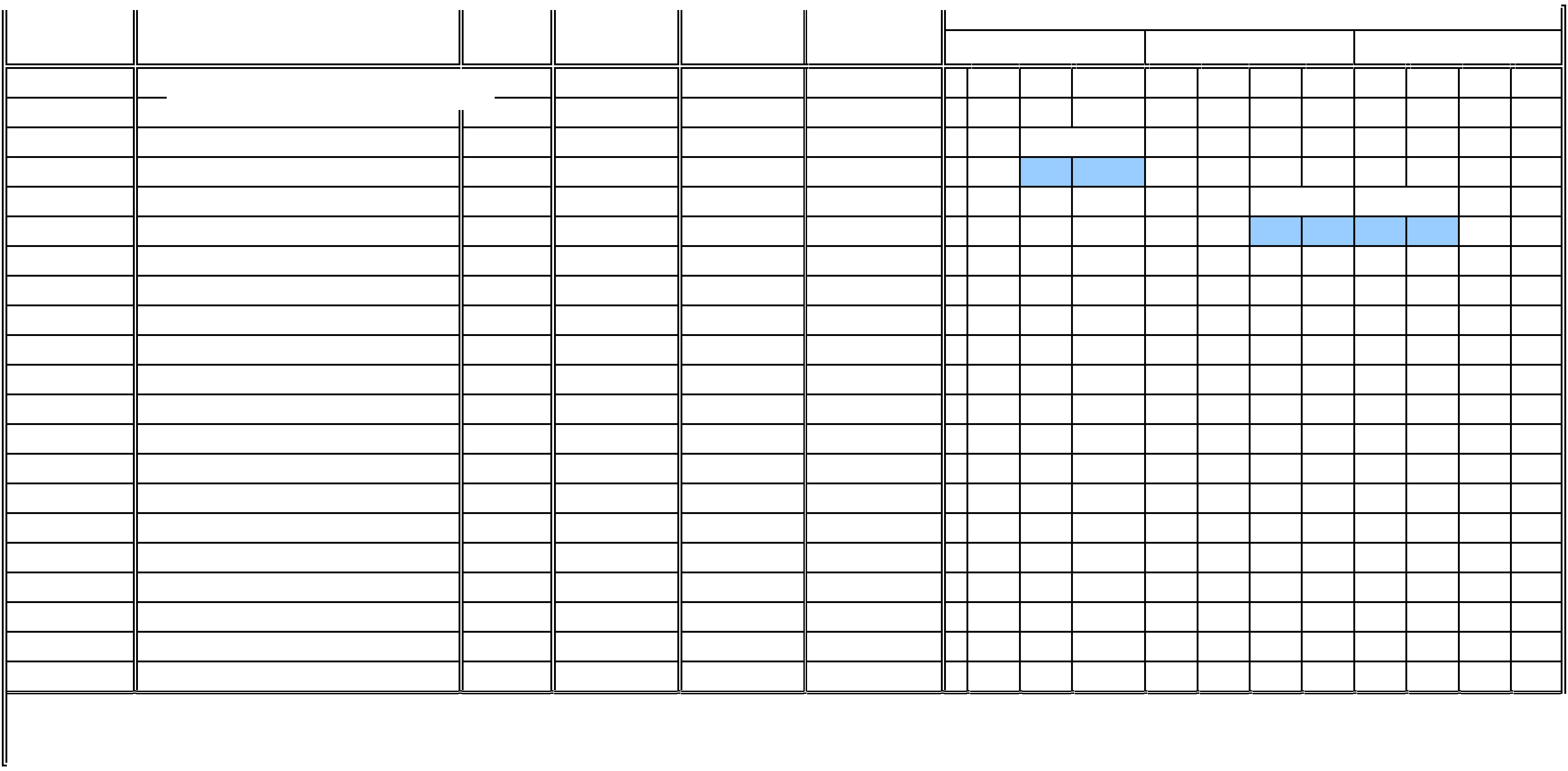 FECHA    DESE  GRAFICARA  POR  MEDIOINICIO Y TERMINO DE LA UTILIZACIÓN DE LA MANO DE OBRADE  BARRAS  LA UTILIZACIÓN PARA CADA CATEGORÍASE    ANOTARA    LASE         ANOTARA         LASE ESPECIFICARÁ EL NUMERO O CLAVE ASIGNADO EN LA FORMULACIÓN DE LA PROPUESTASE ENLISTARA LA CATEGORÍA DEL PERSONAL DE MANO DE OBRA, INCLUYENDO LOS OPERADORES DE MAQUINARIA Y EQUIPO PARA SU ESTUDIO AUN CUANDO ESTOS SE HAYAN CONSIDERADO DENTRO DE LOS COSTOS HORARIOSSE ANOTARA LA  UNIDAD POR JORNADA PARA CADA CATEGORÍACANTIDAD TOTAL NECESARIAS PARA LA EJECUCIÓN DE LOS TRABAJOS Y SERA ACORDE CON LA RELACIONADA EN LOS LISTADOS DE INSUMOSCANTIDAD  DE JORNADAS POR CADA CATEGORÍA SEGÚN AVANCE INDICADO EN LAS  BARRAS  PARA CADA MESNOMBRE Y FIRMA DEL LICITANTE:DOCUMENTO PT-13.-PROGRAMAS CUANTIFICADOS Y CALENDARIZADOS, DE UTILIZACIÓN MENSUAL DE LOS SIGUIENTES RUBROS:A.    DE LA MANO DE OBRAB.    DE LA MAQUINARIA Y EQUIPO DE CONSTRUCCIÓN.C.    DE LOS MATERIALES Y DE LOS EQUIPOS DE INSTALACIÓN PERMANENTE.D.	DE LA UTILIZACIÓN DEL PERSONAL PROFESIONAL TÉCNICO, ADMINISTRATIVO Y DE SERVICIO ENCARGADO DE LA DIRECCIÓN, SUPERVISIÓN Y ADMINISTRACIÓN DE LOS TRABAJOS.(GUÍA DE LLENADO)DOCUMENTO PT-14 (A)- PROGRAMA CUANTIFICADO Y CALENDARIZADO DE UTILIZACIÓN DE LA MANO DE OBRA.EXPRESADO EN JORNADAS E IDENTIFICANDO CATEGORÍAS.A).-ENCABEZADO:DEPENDENCIA (DDUOSP)                                                                      SE ANOTARA EL NOMBRE DE LA DEPENDENCIA A LA QUE PERTENECE EL PROYECTO.No. DE LICITACIÓN                                                                         LA CLAVE QUE LE CORRESPONDA.DESCRIPCIÓN DE LA OBRA                                                           SE ESPECIFICARÁ EL TIPO DE TRABAJOS Y EL LUGAR DONDE SE EFECTUARÁN ESTOS.RAZÓN SOCIAL DEL LICITANTE:                                                   SE ANOTARÁ EL NOMBRE O RAZÓN SOCIAL COMPLETA DEL LICITANTE QUE PRESENTA LA PROPOSICIÓN.FECHA DE PRESENTACIÓN DE LA PROPUESTA                        LA INDICADA   EN   LA    CONVOCATORIA O    LA MODIFICACIÓN QUE EN SU CASO SE HAYA EFECTUADO.FECHA DE INICIO:                                                                                INDICA LA FECHA DE INICIO DE LOS TRABAJOSFECHA DE TERMINO:                                                                          INDICA LA FECHA DE TERMINACIÓN DE LOS TRABAJOS PLAZO DE EJECUCIÓN:                                                                  INDICA LOS DÍAS NATURALES, DE LA DURACIÓN DE LA OBRAB).- PIE DE PÁGINA:NOMBRE Y FIRMA DEL LICITANTE:                                               ESTE ESPACIO SERVIRÁ PARA QUE SIGNE EL REPRESENTANTE LEGAL LA FIRMA.C)- COLUMNAS:CLAVE N°:                                                                                         SE   ESPECIFICARÁ   EL   NUMERO   O   CLAVE   ASIGNADO   EN   LA FORMULACIÓN DE LA PROPUESTA.CATEGORÍA:                                                                             SE ENLISTARÁ LA CATEGORÍA DEL PERSONAL DE MANO DE OBRA, INCLUYENDO LOS OPERADORES DE MAQUINARIA Y EQUIPO PARA SU ESTUDIO AUN CUANDO ESTOS SE HAYAN CONSIDERADO DENTRO DE LOS COSTOS HORARIOS.UNIDAD:	SE ANOTARÁ LA UNIDAD POR JORNADA PARA CADA CATEGORÍA CANTIDAD:                                                                                        SE ANOTARÁ LA CANTIDAD TOTAL NECESARIAS PARA LA EJECUCIÓNDE LOS TRABAJOSY  SERA  ACORDE  CON  LA  RELACIONADA    EN  LOS  LISTADOS  DE INSUMOSMUNICIPIO DE ELOTADOCUMENTO PT-13.-FECHA DE INICIO:                                                                            SE ANOTARÁ LA FECHA DE INICIO DE LA UTILIZACIÓN DE LA MANO DE OBRAFECHA DE TERMINO:                                                                      SE ANOTARÁ LA FECHA DE TERMINO DE LA UTILIZACIÓN DE LA MANO DE OBRA.AÑO:                                                                                                  SE ANOTARÁ EL PERIODO DEL AÑO O AÑOS QUE ABARCA LA EJECUCIÓN DE LA PROPUESTA.MES	SE ANOTARÁ LOS MESES CORRESPONDIENTES A LA EJECUCIÓN DE LAS ACTIVIDADES DEL DESARROLLO DE LA PROPUESTACOLUMNAS:                                                                                     SE GRAFICARÁ POR MEDIO DE BARRAS LA UTILIZACIÓN PARA CADA CATEGORÍA Y SE ANOTARÁ LA CANTIDAD JORNADAS POR CADA CATEGORÍA PARA CADA MES..NOTA: SI EL PROGRAMA TUVIERA UNA DURACIÓN MAYOR A ESTE FORMATO, SE DEBERÁN AGREGAR LAS COLUMNAS PARA LOS MESES NECESARIOS HASTA COMPLETAR SU PROGRAMACIÓN TOTALPT-13 (B). PROGRAMA CUANTIFICADO Y CALENDARIZADO DE UTILIZACIÓN DE LA MAQUINARIA Y EQUIPO DE CONSTRUCCIÓNCLAVE N°          DESCRIPCIÓN DE LA MAQUINARIA Y/O EQUIPOHORAS EFECTIVAS2017INICIO               TERMINO                        ABRIL                                    MAYO                                     JUNIOEJEMPLO: SOLAMENTE ILUSTRATIVO                                                                                                                                                                                                                                                                                                        SEANOTARA      LOSEQ021      CAMION VOLTEO 6 M3 CAP. DODGE120HPHORA           125.41          02-Abr-17         25-Abr-17125.4140.00            48.66MESES CORRESPONDIENTESA LA EJECUCIÓN DE LAS   ACTIVIDADES DEL DESARROLLO DE LA PROPUESTAEQ033      REVOLVEDORA ,IPSA 12 HP 1 SACO              HORA            88.66          06-May-17        15-Jun-17HERR      HERRAMIENTA MENOR                                        %                 0.03EQSEG     EQUIPO DE SEGURIDAD                                      %                 0.02SE         ANOTARA         LACANTIDADDE   HORASLA  USADA  PARASE    ANOTARA    LA CANTIDAD   TOTALSE       ANOTARA       LAEFECTIVAS POR CADA MAQUINARIA Y EQUIPO PARA CADA MESSE   GRAFICARA   POR   MEDIO   DECADADE                  HORASFECHA   DE   INICIO   YBARRAS   LA   DURACIÓNDE   LASE ANOTARA EL NUMERO O CLAVEASIGNADO EN LA FORMULACIÓN DE                     LA PROPUESTASE DESCRIBIRÁ LA MAQUINARIA Y EQUIPO DE CONSTRUCCIÓN CONSIDERADO EN LA FORMULACIÓN DE LAPROPUESTA CON SUS CARACTERÍSTICAS PARTICULARES Y  GENERALESMAQUINARIA Y EQUIPO DE CONSTRUCCIÓNEFECTIVASNECESARIAS POR CADAMAQUINARIA O EQUIPO PARA LA EJECUCIÓN DE LOS TRABAJOS Y SERA ACORDE CON LA RELACIONADA EN LOS LISTADOS DE INSUMOSTERMINO       DE       LAUTILIZACIÓN    DE    LA MAQUINARIAUTILIZACIÓN          PARA          CADAMAQUINARIA O EQUIPONOMBRE Y FIRMA DEL LICITANTE:DOCUMENTO PT-13.-PROGRAMAS CUANTIFICADOS Y CALENDARIZADOS, DE UTILIZACIÓN MENSUAL DE LOS SIGUIENTES RUBROS:A.    DE LA MANO DE OBRAB.    DE LA MAQUINARIA Y EQUIPO DE CONSTRUCCIÓNC.    DE LOS MATERIALES Y DE LOS EQUIPOS DE INSTALACIÓN PERMANENTE.D.	DE LA UTILIZACIÓN DEL PERSONAL PROFESIONAL TÉCNICO, ADMINISTRATIVO Y DE SERVICIO ENCARGADO DE LA DIRECCIÓN, SUPERVISIÓN Y ADMINISTRACIÓN DE LOS TRABAJOS.(GUÍA DE LLENADO)PT-13 (B).-. PROGRAMA CUANTIFICADO Y CALENDARIZADO DE LA MAQUINARIA Y EQUIPO DE CONSTRUCCIÓN.EXPRESADOS EN HORAS EFECTIVAS DE TRABAJO, IDENTIFICANDO SU TIPO Y CARACTERÍSTICAS;A).-ENCABEZADO:DEPENDENCIA (DDUOSP)                                                                      SE ANOTARA EL NOMBRE DE LA DEPENDENCIA A LA QUE PERTENECE EL PROYECTO.No. DE LICITACIÓN                                                                         LA CLAVE QUE LE CORRESPONDA.DESCRIPCIÓN GENERAL DE LOS TRABAJOS:                            SE ESPECIFICARÁ EL TIPO DE TRABAJOS Y EL LUGAR DONDE SE EFECTUARÁN ESTOS.RAZÓN SOCIAL DEL LICITANTE:                                                   SE ANOTARÁ EL NOMBRE O RAZÓN SOCIAL COMPLETA DEL LICITANTE QUE PRESENTA LA PROPOSICIÓN.FECHA DE PRESENTACIÓN DE LA PROPUESTA                        LA INDICADA   EN   LA    CONVOCATORIA O    LA MODIFICACIÓN QUE EN SU CASO SE HAYA EFECTUADO.FECHA DE INICIO:                                                                                INDICA LA FECHA DE INICIO DE LOS TRABAJOSFECHA DE TERMINO:                                                                          INDICA LA FECHA DE TERMINACIÓN DE LOS TRABAJOS PLAZO DE EJECUCIÓN:                                                                  INDICA LOS DÍAS NATURALES, DE LA DURACIÓN DE LA OBRAB).- PIE DE PÁGINA:NOMBRE Y FIRMA DEL LICITANTE:                                               ESTE ESPACIO SERVIRÁ PARA QUE SIGNE EL REPRESENTANTE LEGAL LA FIRMA.C).- COLUMNAS:CLAVE Nº:                                                                                          SE ANOTARÁ LA    CLAVE ASIGNADO EN LA FORMULACIÓN DE LA PROPUESTA.DESCRIPCIÓN DE LA MAQUINARIA Y/O EQUIPO.                        SE DESCRIBIRÁ LA MAQUINARIA Y EQUIPO DE CONSTRUCCIÓN CONSIDERADO EN LA FORMULACIÓN DE LA PROPUESTA CON SUS CARACTERÍSTICAS PARTICULARES Y GENERALES.UNIDAD:	LA USADA PARA CADA MAQUINARIA O EQUIPO DE CONSTRUCCIÓN. HORAS EFECTIVAS:                                                                            CANTIDAD TOTAL DE HORAS EFECTIVAS DE UTILIZACIÓN DE LAMAQUINARIA Y EQUIPO PARA LA EJECUCIÓN DE LOS TRABAJOS   Y SERA   ACORDE   CON   LA   RELACIONADA   EN   LOS   LISTADOS   DEINSUMOS.RENDIMIENTO:                                                                                     DEBERÁ INDICAR EN UNA COLUMNA EL RENDIMIENTO POR HORA EFECTIVA PARA PODER VERIFICAR SI EL EQUIPO RELACIONADO ES SUFICIENTE PARA LA EJECUCIÓN DE LOS TRABAJOS.FECHA DE INICIO:                                                                               SE ANOTARÁ LA FECHA DE INICIO DE LA UTILIZACIÓN DE LA MAQUINARIA Y EQUIPO DE CONSTRUCCIÓNDOCUMENTO PT-13.-FECHA DE TERMINO:                                                                         SE ANOTARÁ LA FECHA DE TERMINO DE LA UTILIZACIÓN DE LA MAQUINARIA Y EQUIPO DE CONSTRUCCIÓNAÑO:	SE ANOTARÁ EL PERIODO DEL AÑO O AÑOS QUE ABARCA LA EJECUCIÓN DE LA PROPUESTA.MES	SE ANOTARÁ LOS MESES CORRESPONDIENTES A LA EJECUCIÓN DE LAS ACTIVIDADES DEL DESARROLLO DE LA PROPUESTACOLUMNAS:                                                                                          EN LAS COLUMNAS CORRESPONDIENTES SE GRAFICARÁ POR MEDIO DE BARRAS    LA DURACIÓN DE LA UTILIZACIÓN PARA CADA MAQUINARIA O EQUIPO, Y SE ANOTARÁ LA CANTIDAD DE   HORAS EFECTIVAS POR CADA MAQUINARIA Y EQUIPO PARA CADA MES.NOTA: SI EL PROGRAMA TUVIERA UNA DURACIÓN MAYOR A ESTE FORMATO, SE DEBERÁN AGREGAR LAS COLUMNAS PARA LOS MESES NECESARIOS HASTA COMPLETAR SU PROGRAMACIÓN TOTAL.PT-13 (C). PROGRAMA CUANTIFICADO Y CALENDARIZADO DE ADQUISICIÓN DE MATERIALES Y EQUIPO DE INSTALACIÓN PERMANENTEDESCRIPCIÓN DE MATERIALES Y EQUIPODE INST. PERMANENTE                         UNIDAD         CANTIDAD2017INICIO           TERMINO                        ABRIL                                       MAYO                                      JUNIOEJEMPLO: SOLAMENTE ILUSTRATIVOSE      ANOTARA      LOS1145.00MESES CORRESPONDIENTESA  LA  EJECUCIÓN  DEMA311         TABIQUE                                                            PZA            1145.00       02-Abr-17      25-Abr-17LASACTIVIDADESMA641         CEMENTO GRIS                                                TON              13.30         06-May-17     15-Jun-1710.00             3.30DEL  DESARROLLO  DELA PROPUESTASE    ANOTARA    LA    FECHA    DE INICIO     Y     TERMINO     DE     LASE   GRAFICARA   POR   MEDIO   DE BARRAS   LA   DURACIÓN   DE   LAADQUISICIÓNDE            LOSUTILIZACIÓN          PARA          CADAMATERIALES    YEQUIPOS    DEMATERIAL       OEQUIPO        DESE  ANOTARA  ELNUMERO            O CLAVESE      DESCRIBIRÁ      TODOS      LOSMATERIALES  DE  ADQUISICIÓN  Y EQUIPO          DE          INSTALACIÓNLA      DE      USOCOMÚN      PARA CADASE    ANOTARA    LA CANTIDAD   TOTALINSTALACIÓN PERMANENTEINSTALACIÓN PERMANENTESE         ANOTARA         LAASIGNADO EN LAFORMULACIÓN DE                     LAPERMANENTE  QUE  INTERVIENENEN LA PROPUESTA.MATERIAL        YEQUIPO DE INST. PERMANENTEDE MATERIAL Y EQUIPO DE INST. PERMANENTE       ACANTIDAD                     DEMATERIAL Y EQUIPO DE INST.          PERMANENTEPROPUESTAUTILIZARY  SERASEGÚNAVANCEACORDEA     LOSINDICADO       EN       LASLISTADOS             DE INSUMOSBARRAS    PARA    CADAMESNOMBRE Y FIRMA DEL LICITANTE:                                                                                                                    DIRECC. DE DESARR. URBANO, OBRAS Y SERV. PÚB.DOCUMENTO PT-13.-PROGRAMAS CUANTIFICADOS Y CALENDARIZADOS, DE UTILIZACIÓN MENSUAL DE LOS SIGUIENTES RUBROS:A. DE LA MANO DE OBRAB. DE LA MAQUINARIA Y EQUIPO DE CONSTRUCCIÓN.C. DE LOS MATERIALES Y DE LOS EQUIPOS DE INSTALACIÓN PERMANENTE.D. DE LA UTILIZACIÓN DEL PERSONAL PROFESIONAL TÉCNICO, ADMINISTRATIVO Y DE SERVICIO ENCARGADO DE LA DIRECCIÓN, SUPERVISIÓN Y ADMINISTRACIÓN DE LOS TRABAJOS.(GUÍA DE LLENADO)DOCUMENTO PT-14 (C).- PROGRAMA CUANTIFICADO Y CALENDARIZADO DE ADQUISICIÓN DE MATERIALES Y EQUIPO DE INSTALACIÓN PERMANENTEEL LICITANTE PODRÁ OPTAR POR PRESENTAR SU PROGRAMA DE ADQUISICIÓN DE MATERIALES Y EQUIPO DE INSTALACIÓN PERMANENTE EN CUALES QUIERA DE LAS DOS FORMAS SIGUIENTES: DIAGRAMA DE BARRAS O RUTA CRÍTICA CON DIAGRAMA DE BARRAS.A).-ENCABEZADO:DEPENDENCIA (DDUOSP)                                                                      SE ANOTARA EL NOMBRE DE LA DEPENDENCIA A LA QUE PERTENECE EL PROYECTO.No. DE LICITACIÓN                                                                         LA CLAVE QUE LE CORRESPONDA.DESCRIPCIÓN GENERAL DE LOS TRABAJOS:                            SE ESPECIFICARÁ EL TIPO DE TRABAJOS Y EL LUGAR DONDE SE EFECTUARÁN ESTOS.RAZÓN SOCIAL DEL LICITANTE:                                                   SE ANOTARÁ EL NOMBRE O RAZÓN SOCIAL COMPLETA DEL LICITANTE QUE PRESENTA LA PROPOSICIÓN.FECHA DE PRESENTACIÓN DE LA PROPUESTA                        LA INDICADA   EN   LA    CONVOCATORIA O    LA MODIFICACIÓN QUE EN SU CASO SE HAYA EFECTUADOFECHA DE INICIO:                                                                             INDICA LA FECHA DE INICIO DE LOS TRABAJOSFECHA DE TERMINO:                                                                       INDICA LA FECHA DE TERMINACIÓN DE LOS TRABAJOS PLAZO DE EJECUCIÓN:                                                                  INDICA LOS DÍAS NATURALES, DE LA DURACIÓN DE LA OBRAB).- PIE DE PÁGINA:NOMBRE Y FIRMA DEL LICITANTE:                                               ESTE ESPACIO SERVIRÁ PARA QUE SIGNE EL REPRESENTANTE LEGAL DE LA LICITANTE.C).- COLUMNAS:CLAVE:	SE ANOTARÁ EL Nº O CLAVE ASIGNADO EN LA FORMULACIÓN DE LA PROPUESTA PARA CADA MATERIAL O EQUIPO DE INST. PERMANENTE.DESCRIPCIÓN DE MATERIALES Y EQUIPO                                           SE DESCRIBIRÁ TODOS LOS MATERIALES DE ADQUISICIÓN Y EQUIPO DE INSTALACIÓN PERMANENTE QUE INTERVIENEN EN LA PROPUESTA.DE INSTALACIÓN PERMANENTE:                                                 DE TODOS LOS MATERIALES DE ADQUISICIÓN Y EQUIPOS DE INSTALACIÓN PERMANENTE.UNIDAD:	LA DE USO COMÚN PARA CADA MATERIAL O EQUIPO DE INSTALACIÓN PERMANENTECANTIDAD:                                                                                      SE ANOTARÁ LA CANTIDAD TOTAL DE MATERIAL Y EQUIPO DE INST.PERMANENTE A UTILIZAR    Y SERA ACORDE A LOS LISTADOS DE INSUMOSDIRECC. DE DESARR. URBANO, OBRAS Y SERV. PÚB DE ELOTA DOCUMENTO PT-13.-FECHA DE INICIO:                                                                               SE ANOTARÁ LA FECHA DE INICIO DE LA UTILIZACIÓN DE LOS MATERIALES Y EQUIPO DE INSTALACIÓN PERMANENTEFECHA DE TERMINO:                                                                         SE ANOTARÁ LA FECHA DE TERMINO DE LA UTILIZACIÓN DE LOS MATERIALES Y EQUIPO DE INSTALACIÓN PERMANENTEAÑO:                                                                                                  SE ANOTARÁ EL PERIODO DEL AÑO O AÑOS QUE ABARCA LA EJECUCIÓN DE LA PROPUESTA.MES	SE ANOTARÁ LOS MESES CORRESPONDIENTES A LA EJECUCIÓN DE LAS ACTIVIDADES DEL DESARROLLO DE LA PROPUESTACOLUMNAS:                                                                                       EN LAS COLUMNAS CORRESPONDIENTES SE GRAFICARÁ POR MEDIO DE BARRAS    LA DURACIÓN DE LA UTILIZACIÓN PARA CADA MATERIALES   O   EQUIPO   DE   INSTALACIÓN   PERMANENTE   Y   SE ANOTARÁ LA CANTIDAD DE MATERIALES Y EQUIPO DE INST. PERMANENTE POR MES..NOTA: SI EL PROGRAMA TUVIERA UNA DURACIÓN MAYOR A ESTE FORMATO, SE DEBERÁN AGREGAR LAS COLUMNAS PARA LOS MESES NECESARIOS HASTA COMPLETAR SU PROGRAMACIÓN TOTALPT-13 (D). PROGRAMA CUANTIFICADO Y CALENDARIZADO DE UTILIZACIÓN DEL PERSONAL TÉCNICO, ADMINISTRATIVO Y DE SERVICIO ENCARGADO DE LA DIRECCIÓN, SUPERVISIÓN Y ADMINISTRACIÓN DE LOS TRABAJOS.CLAVE Nº                                       CATEGORÍA                                    CANTIDADINICIO             TERMINO2017ABRIL                                        MAYO                                      JUNIOEJEMPLO: SOLAMENTE ILUSTRATIVO                                                                                                                                                                                                                                                                                       SE      ANOTARA      LOS MESES CORRESPONDIENTESA  LA  EJECUCIÓN  DE1.00           DIRECTOR                                                               1.00          02-Abr-17       30-Jun-172.00           RESIDENTE DE OBRA                                            1.00          02-Abr-17       30-Jun-173.00           VELADOR                                                                 2.00          02-Abr-17       30-Jun-171.00                         1.00                                    1.001.00                         1.00                                    1.002.00                         2.00                                    2.00LAS   ACTIVIDADES DEL DESARROLLO DE LA PROPUESTASE  ANOTARA  EL NUMERO CONSECUTIVO POR             CADA PERSONALSE DESCRIBIRÁ LA CATEGORÍA DEL  PERSONAL  ENCARGADO DE  LA  DIRECCIÓN, SUPERVISIÓN O ADMINISTRACIÓN QUE SE UTILIZO EN LOS ESTUDIOS DE INDIRECTOSSE    ANOTARA    LA CANTIDAD           DE PERSONAL DESCRITO               A UTILIZAR   QUE   SE INDICO     EN     LOS ESTUDIOSSE  ANOTARA  LA  FECHA  DE INICIO Y TERMINO DEL PERSONAL DE DIRECCIÓN, SUPERVISIÓN  Y ADMINISTRACIÓN QUE SE UTILIZO EN LOS ESTUDIOS DE INDIRECTOSSE ANOTARA LA CANTIDAD  DE PERSONAL A UTILIZAR PARA CADA MESSE   GRAFICARA   POR   MEDIO   DE BARRAS.NOMBRE Y FIRMA DEL LICITANTE:DIRECC. DE DESARR. URBANO, OBRAS Y SERV. PÚB. DE ELOTADOCUMENTO PT-13.-PROGRAMAS CUANTIFICADOS Y CALENDARIZADOS, DE UTILIZACIÓN MENSUAL DE LOS SIGUIENTES RUBROS:A.         DE LOS MATERIALES Y DE LOS EQUIPOS DE INSTALACIÓN PERMANENTE. B.         DE LA MANO DE OBRAC.          DE LA MAQUINARIA Y EQUIPO DE CONSTRUCCIÓN.D.	DE LA UTILIZACIÓN DEL PERSONAL PROFESIONAL TÉCNICO, ADMINISTRATIVO Y DE SERVICIO ENCARGADO DE LA DIRECCIÓN, SUPERVISIÓN Y ADMINISTRACIÓN DE LOS TRABAJOS.DOCUMENTO PT-14 (D).- PROGRAMA CUANTIFICADO Y CALENDARIZADO DE UTILIZACIÓN DEL PERSONAL TÉCNICO, ADMINISTRATIVO Y DE SERVICIO ENCARGADO DE LA   DIRECCIÓN, SUPERVISIÓN Y ADMINISTRACIÓN DE LOS TRABAJOS.A).-ENCABEZADO:(GUÍA DE LLENADO)DEPENDENCIA (DDUOSP)                                                                      SE ANOTARA EL NOMBRE DE LA DEPENDENCIA A LA QUE PERTENECE EL PROYECTO.No. DE LICITACIÓN                                                                         LA CLAVE QUE LE CORRESPONDA.DESCRIPCIÓN GENERAL DE LOS TRABAJOS:                            SE ESPECIFICARÁ EL TIPO DE TRABAJOS Y EL LUGAR DONDE SE EFECTUARÁN ESTOS.RAZÓN SOCIAL DEL LICITANTE:                                                   SE ANOTARÁ EL NOMBRE O RAZÓN SOCIAL COMPLETA DEL LICITANTE QUE PRESENTA LA PROPOSICIÓN.FECHA DE PRESENTACIÓN DE LA PROPUESTA                        LA INDICADA   EN   LA    CONVOCATORIA O    LA MODIFICACIÓN QUE EN SU CASO SE HAYA EFECTUADOFECHA DE INICIO:                                                                           INDICA LA FECHA DE INICIO DE LOS TRABAJOSFECHA DE TERMINO:                                                                      INDICA LA FECHA DE TERMINACIÓN DE LOS TRABAJOS PLAZO DE EJECUCIÓN:                                                                  INDICA LOS DÍAS NATURALES, DE LA DURACIÓN DE LA OBRAB).-COLUMNAS:NOMBRE Y FIRMA DEL LICITANTE:                                                ESTE ESPACIO SERVIRÁ PARA QUE SIGNE EL REPRESENTANTE LEGAL LA FIRMA.C).- COLUMNAS:CLAVE Nº:                                                                                              EL NÚMERO CONSECUTIVO POR CADA PERSONALCATEGORÍA:		SE DESCRIBIRÁ LA CATEGORÍA DEL PERSONAL ENCARGADO DE LA DIRECCIÓN, SUPERVISIÓN O      ADMINISTRACIÓN QUE SE UTILIZO EN LOS ESTUDIOS DE INDIRECTOSCANTIDAD:                                                                                          SE ANOTARÁ LA CANTIDAD DE PERSONAL DESCRITO A UTILIZAR QUE SE INDICO EN LOS ESTUDIOSFECHA DE INICIO:                                                                               SE ANOTARÁ LA FECHA DE INICIO DE LA UTILIZACIÓN DEL PERSONAL DE INDIRECTOSFECHA DE TERMINO:                                                                         SE  ANOTARÁ  LA  FECHA  DE  TERMINO  DE  LA   UTILIZACIÓN  DEL PERSONAL DE INDIRECTOSDIRECC. DE DESARR. URBANO, OBRAS Y SERV. PÚB. DE ELOTADOCUMENTO PT-13.-AÑO:	SE ANOTARÁ EL PERIODO DEL AÑO O AÑOS QUE ABARCA LA EJECUCIÓN DE LA PROPUESTA.MES	SE ANOTARÁ LOS MESES CORRESPONDIENTES A LA EJECUCIÓN DE LAS ACTIVIDADES DEL DESARROLLO DE LA PROPUESTACOLUMNAS:                                                                                          SE EMPLEARÁ UNA COLUMNA POR MES Y SE GRAFICARÁ POR MEDIO DE   BARRAS   Y SE ANOTARÁ CON EL TOTAL DEL PERSONAL POR CATEGORÍA EN CADA MES.NOTA: SI EL PROGRAMA TUVIERA UNA DURACIÓN MAYOR A ESTE FORMATO, SE DEBERÁN AGREGAR LAS COLUMNAS PARA LOS MESES NECESARIOS HASTA COMPLETAR SU PROGRAMACIÓN TOTAL.SE   ANOTARALASE      ANOTARA      ELSE      ANOTARA      EL NOMBRE       DE       LASE INDICARA EL TIPO DE OBRA EN QUE SESE ENLISTARAN CON LA                                CANTIDADDEMODELOCIUDAD   Y   ENTIDADDESEMPEÑA SU  USOCLAVE     ESPECIFICADA                                MAQUINARIAACORRESPONDIENTEFEDERATIVA   DONDEDE  LOS  EQUIPOS  QUE                                UTILIZARDEL     EQUIPO     CONSE   ENCUENTRA   LAPARTICIPAN      EN      LA                                DURANTELOSQUE SE CUENTAMAQUINARIA             OPROPUESTA.                                                      TRABAJOSEQUIPOSEINDICARA      LAGOBIERNO DELCONSTRUCCIÓN DESDUOP-LP-PRIM-LOS MOCHIS$  210,000.00$  145,000.00$  65,000.0001 JUNIO- 15ESTADO DE SINALOAUN AULA ADOSADA001-2016SINALOASEPT. 2016ESC. PRIM. JAVIERMINA, LOS MOCHIS,SINALOADirector GeneralAntonio LópezL.A.E.8562458AdministradorSecretariaLucia MezaSecr. BilingüeS/CSecretariaGerente TécnicoArturo PérezMAE. CIVIL8563243PavimentosResidente ObraJulio ZarateING. CIVIL7548623Redes y PavimentosEJEMPLO: SOLAMENTE ILUSTRATIVOCapital Contable ejercicio 2017Capital Contable ejercicio 2018Capital Contable ejercicio 2019$ 1’000,000.00$ 1’500,000.00$ 2’000,000.00Declaración ante SAT Declaración ante SATEstados FinancierosMO161OFICIAL ALBAÑILJor245.21MO016PEÓNJor185.30MANDMANDOS INTERMEDIOS%0.10CLAVEMAQUINARIA Y EQUIPO DE CONSTRUCCIÓNUNIDADCANTIDADEQ021EQ033HERR EQSEGSE ANOTARA LA       CLAVE ASIGNADA CORRESPON DIENTE  CON LA   QUE   SE INTEGRA  LA PROPUESTAEJEMPLO: SOLAMENTE ILUSTRATIVOCAMION VOLTEO 6 M3 CAP. DODGE MOTOR DIESEL 120 H.P. REVOLVEDORA MIPSA DE 12 H.P.1 SACO DE CAPACIDAD HERRAMIENTA MENOR EQUIPO DE SEGURIDADLA PASE ANOTARÁ LA MAQUINARIA Y/O                           M EQUIPO        DE        CONSTRUCCIÓN                           EQ NECESARIOS PARA EFECTUAR LOS                           CO TRABAJOS               CON               SUS CARACTERÍSTICAS PARTICULARESY  GENERALES.HORA HORA%%DE   USO   COMÚN RA  CADA AQUINARIA   Y/O UIPO DE NSTRUCCIÓN125.4188.660.030.02LA  CANTIDAD  DE  RENDIMIENTO DE HORAS TOTALES DE MAQUINARIA Y/O EQUIPO DE CONSTRUCCIÓN REQUERIDO UTILIZADA  EN  LA  INTEGRACIÓN DE LA PROPUESTANOMBRE Y FIRMA DEL LICITANTE:NOMBRE Y FIRMA DEL LICITANTE:NOMBRE Y FIRMA DEL LICITANTE:NOMBRE Y FIRMA DEL LICITANTE:( DICAL ) ( DIAGI )( PIVAC )( TP )DÍAS CALENDARIO DÍAS DE AGUINALDODÍAS POR PRIMA VACACIONALDÍAS        REALMENTE        PAGADOS        AL        AÑO SUMA365.0015.001.50( DICAL ) ( DIAGI )( PIVAC )( TP )DÍAS CALENDARIO DÍAS DE AGUINALDODÍAS POR PRIMA VACACIONALDÍAS        REALMENTE        PAGADOS        AL        AÑO SUMA381.50( DIDOM ) ( DIVAC ) ( DIFEO )( DINLA )DÍAS DOMINGODÍAS DE VACACIONESDÍAS FESTIVOS OFICIALES  (POR LEY)DÍAS           NO           LABORADOS           AL           AÑO SUMA52.006.007.00( DIDOM ) ( DIVAC ) ( DIFEO )( DINLA )DÍAS DOMINGODÍAS DE VACACIONESDÍAS FESTIVOS OFICIALES  (POR LEY)DÍAS           NO           LABORADOS           AL           AÑO SUMA65.00( TI )DÍAS REALMENTE LABORADOS AL AÑO  (DICAL) – (DINLA)300.00(TP/TI)DÍAS PAGADOS / DÍAS LABORADOS                 TP /TI1.27167FSBCFACTOR DE SALARIO BASE DE COTIZACIÓN TP/DICAL para cálculo del IMSS1.04521MO161OFICIAL ALBAÑIL0.276071.62793MO016PEÓN0.293681.65380MO031OPERADOR DE MAQUINARIA0.270741.62050PESADADIRECC. DE DESARR. URBANO, OBRAS Y SERV. PÚB. DE ELOTACONCURSO N°: DDUOSP-EST-LP-001-20DESCRIPCIÓN DE LA OBRA:CONCURSO N°: DDUOSP-EST-LP-001-20DESCRIPCIÓN DE LA OBRA:DOCUMENTO PT-13 (B)RAZÓN SOCIAL DEL LICITANTEPLAZO DE EJECUCIÓN DE LOS TRABAJOS41 DIAS NATFECHA DE PRESENTACIÓN DE LA PROPUESTA:  13/11/20FECHA DE INICIO 31/12/20  FECHA DE TERMINACIÓN 41  HOJA: DE:DIREC TOR DE DESARR. URBANO, OBRAS Y SERV. PÚB. DE ELOTACONCURSO N°: DDUOSP-EST-LP-001-20DESCRIPCIÓN DE LA OBRA:CONCURSO N°: DDUOSP-EST-LP-001-20DESCRIPCIÓN DE LA OBRA:DOCUMENTO PT-13 (C)RAZÓN SOCIAL DEL LICITANTEPLAZO DE EJECUCIÓN DE LOS TRABAJOS  FECHA DE PRESENTACIÓN DE LA PROPUESTA: 13/11/20 FECHA DE INICIO  21/11/20FECHA DE TERMINACIÓN 31/12/20HOJA: DE: